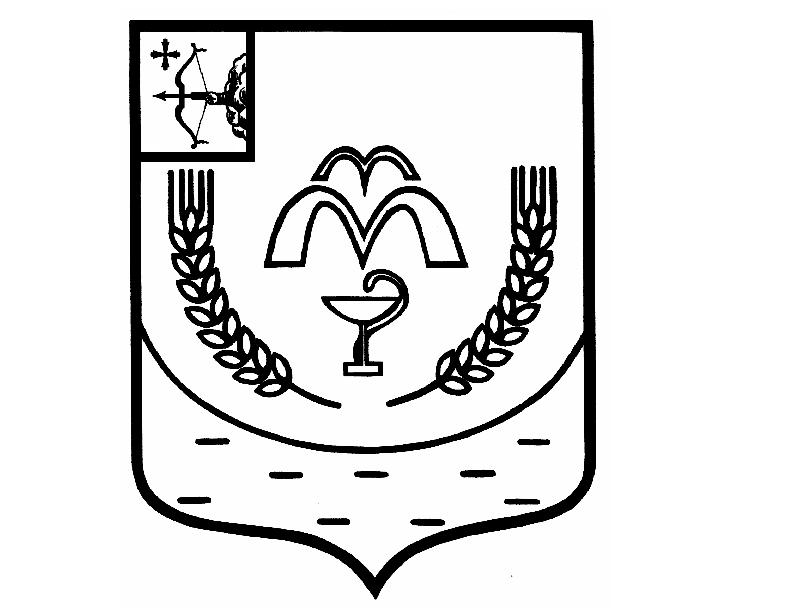 КУМЕНСКАЯ РАЙОННАЯ ДУМАПЯТОГО СОЗЫВАРЕШЕНИЕот 05.03.2019 № 22/169пгт КуменыО внесении изменений в решение Куменской районной Думы от 18.12.2018 № 21/158На основании статьи 23 Устава муниципального образования Куменский муниципальный район Кировской области Куменская районная Дума РЕШИЛА:Внести в решение Куменской районной Думы от 18.12.2018 № 21/158 «О бюджете муниципального образования Куменский муниципальный район Кировской области на 2019 год и плановый период 2020 и 2021 годов» следующие изменения:1. Пункт 1 изложить в следующей редакции:«1. Утвердить основные характеристики бюджета муниципального образования Куменский муниципальный район Кировской области на 2019 год:1.1. Общий объем доходов бюджета муниципального образования в сумме 329 405,9 тыс. рублей;1.2. Общий объем расходов бюджета муниципального образования в сумме 336 893,3 тыс. рублей;1.3. Дефицит бюджета муниципального образования в сумме 7 487,4 тыс. рублей».2. Утвердить в пределах общего объема доходов районного бюджета  установленного пунктом 1 – 3 настоящего Решения, прогнозируемые объемы поступления налоговых и неналоговых доходов общей суммой, объемы безвозмездных поступлений по подстатьям классификации доходов на 2019 год согласно приложению 6 в новой редакции к настоящему Решению.3. Утвердить в пределах общего объема расходов бюджета муниципального района, установленного пунктом 1 - 3 настоящего Решения, распределение бюджетных ассигнований по разделам и подразделам классификации расходов бюджетов на 2019 год согласно приложению 7 в новой редакции к настоящему Решению.4. Утвердить в пределах общего объема расходов бюджета муниципального района, установленного пунктом 1 настоящего Решения, распределение бюджетных ассигнований по целевым статьям (муниципальным программам Куменского района и непрограммным направлениям деятельности), группам видов расходов классификации расходов бюджетов на 2019 год согласно приложению 8 в новой редакции к настоящему Решению.5. Утвердить ведомственную структуру расходов бюджета муниципального района на 2019 год согласно приложению 9 в новой редакции к настоящему Решению.6. Утвердить источники финансирования дефицита бюджета муниципального района на 2019 год согласно приложению 10 в новой редакции к настоящему Решению.7. Утвердить в пределах общего объема расходов бюджета муниципального района, установленного пунктом 1 - 3 настоящего Решения, распределение бюджетных ассигнований по разделам и подразделам классификации расходов бюджетов на 2020 год и на 2021 год согласно приложению 22 в новой редакции к настоящему Решению.8. Утвердить ведомственную структуру расходов бюджета муниципального района на 2020 год и на 2021 год согласно приложению 24 в новой редакции к настоящему Решению.9. В абзаце 1 пункта 16 цифру 18 503,8 тыс. рублей заменить на           21 730,9 тыс. рублей.10. В абзаце 1 пункта 17 цифру 100,0 тыс. рублей заменить на 1 600,0 тыс. рублей.11. Утвердить приложение № 13 «Распределение иных межбюджетных трансфертов на поддержку мер по обеспечению сбалансированности бюджетов поселений на 2019 год» в новой редакции к настоящему Решению.	12. Исключить приложение № 19 «Распределение субсидий на повышение оплаты труда работникам муниципальных учреждений и органов местного самоуправления на 2019 год».13. Настоящее решение вступает в силу с момента официального опубликования.Председатель Куменской районной Думы    А.Г. ЛеушинГлава Куменского района	   И.Н. ШемпелевПояснительная запискао внесении изменений в решение Куменской районной Думы от 18.12.2018 № 21/158 «О бюджете муниципального образования Куменский муниципальный район Кировской области на 2019 год и плановый период 2020 и 2021 годов».(на Куменскую районную Думу 05.03.2019 г.)ДОХОДЫДоходы  в бюджет муниципального района в целом увеличены на  3 125,8 тыс. рублей. По безвозмездным поступлениям из бюджета план увеличен на 2 920,8                 тыс. рублей.- увеличена субсидия на осуществление дорожной деятельности  (00020220216050000150) на 2 238,0 тыс. рублей по администратору доходов администрация района;- увеличена прочая субсидия на реализацию мер, направленных на выполнение предписаний надзорных органов  (00020229999050000150) на 1 391,8тыс. рублей,  по администратору доходов управление образования;- уменьшена  субвенция  на предоставление жилых помещений детям-сиротам и детям оставшихся без попечения родителей (00020235082050000150) на 709,0 тыс. рублей по администратору доходов управление образования администрации района;- перенесена субсидия  на повышение оплаты труда  с (00020229999050000150)  на (00020215002050000150) в сумме 1 485,4 тыс. рублей по администратору доходов  финансовое управление администрации района;По прочим безвозмездным поступлениям план увеличен на 205,0 тыс. рублей.-  увеличены прочие безвозмездные поступления от физических и юридических лиц на финансовое обеспечение дорожной деятельности, в том числе добровольных пожертвований, в отношении автомобильных дорог общего пользования местного значения муниципальных районов на 205,0 тыс. рублей.РАСХОДЫВнесены изменения по безвозмездным поступлениям из областного бюджета в общей сумме увеличено на 2 920,8 тыс. рублей.В соответствии с проектом Закона Кировской области от 08.02.2019 изменены следующие расходы:- сокращены расходы по субвенции по обеспечению прав детей-сирот и детей, оставшихся без попечения родителей, лиц из числа детей-сирот и детей, оставшихся без попечения родителей, на жилое помещение в соответствии с Законом Кировской области «О социальной поддержке детей-сирот и детей, оставшихся без попечения родителей, лиц из числа детей-сирот и детей, оставшихся без попечения родителей, детей, попавших в сложную жизненную ситуацию» на 2019 год на 709,0 тыс. рублей;- увеличены расходы по субсидии на осуществление дорожной деятельности в отношении автомобильных дорог общего пользования местного значения на 2019 год на 2 238,0 тыс. рублей;- увеличены расходы по субсидии на реализацию мер, направленных на выполнение предписаний надзорных органов и приведение зданий в соответствие с требованиями, предъявляемыми к безопасности в процессе эксплуатации, в муниципальных общеобразовательных организациях на 2019 год на 1 391,8 тыс. рублей.	В соответствии с Порядком, утвержденным постановлением Правительства Кировской области от 06.04.2017 № 58/192 «Об утверждении Порядка предоставления субсидий местным бюджетам из областного бюджета и Порядка возврата из местного бюджета в областной бюджет» между Министерством финансов Кировской области и Куменским муниципальным районом заключено соглашение о представлении субсидии на повышение оплаты труда работникам муниципальных учреждений и органов местного самоуправления на 2019 год, которое не предусматривает перечисление данной субсидии поселениям. В связи с этим расходы в сумме 1 485,4 тыс. рублей, распределенные между поселениями района, перенесены на иные межбюджетные трансферты на поддержку мер по обеспечению сбалансированности  бюджетов поселений (в том числе по Куменскому городскому 253,3 тыс. рублей, по Нижнеивкинскому городскому 56,7 тыс. рублей, по Куменскому сельскому 105,8 тыс. рублей, по Большеперелазскому сельскому 170,1 тыс. рублей, по Речному сельскому 139,8 тыс. рублей, по Вичевскому сельскому 364,6 тыс. рублей, по Вожгальскому сельскому 238,1 тыс. рублей, по Верхобыстрицкому сельскому 162,5 тыс. рублей, по Березниковскому сельскому 94,5 тыс. рублей).	Уточнена целевая статья по субсидии на создание в муниципальных общеобразовательных организациях, расположенных в сельской местности, условий для занятий физической культурой и спортом, расходы с ЦСР 01200L0970 в сумме 1 009,2 тыс. рублей, перенесены на ЦСР 012E250970.	Уточнена целевая статья по иным межбюджетным трансфертам на финансовое обеспечение мероприятий по созданию дополнительных мест для детей в возрасте от двух месяцев до трех лет в образовательных организациях, осуществляющих образовательную деятельность по образовательным программам дошкольного образования, расходы с ЦСР 013Р251590 в сумме 1 000,0 тыс. рублей, перенесены на ЦСР 013Р2N1590.	Остаток средств на лицевом счете на 01.01.2019 года сложился в сумме    3 074,8 тыс. рублей, из них возвращено в областной бюджет целевых средств в сумме 15,5 тыс. рублей. Остаток собственных средств составил 3 059,3 тыс. рублей, при формировании бюджета направлено на расходы 2019 года                 1 600,0 тыс. рублей, что на 1 459,3 тыс. рублей меньше фактически сложившегося остатка. Остаток средств, оставшийся к распределению, направлен по администрации района на увеличение расходов дорожного фонда в сумме 612,9 тыс. рублей (из них 477,9 тыс. рублей за счет остатка поступлений акцизов 2018 года, 135,0 тыс. рублей на софинансирование к областной субсидии на осуществление дорожной деятельности в отношении автомобильных дорог общего пользования местного значения), 171,2 тыс. рублей на увеличение софинансирования расходов на реализацию инвестиционных программ и проектов развития общественной инфраструктуры муниципальный образований, 100,0 тыс. рублей на возмещение расходов. Понесенных гражданами на приобретение оборудования приема телевещания, по управлению образования Куменского района на увеличение прочих расходов по муниципальной программе «Развитие образования Куменского района» в сумме 203,3 тыс. рублей (на приобретение металлических контейнеров под ТБО 130,0 тыс. рублей, софинансирование к субсидии на реализацию мер, направленных на выполнение предписаний надзорных органов и приведение зданий в соответствие с требованиями, предъявляемыми к безопасности в процессе эксплуатации, в муниципальных общеобразовательных организациях 73,3 тыс. рублей). Остаток средств в сумме 371,9 тыс. рублей остался не распределенным.	За счет увеличения плана по прочим безвозмездным поступлениям (поступление спонсорской помощи и средств населения) на 205,0 тыс. рублей, увеличены расходы по администрации района на 205,0 тыс. рублей (софинансирование расходов на реализацию инвестиционных программ и проектов развития общественной инфраструктуры муниципальный образований).	С учетом предложений главных распорядителей бюджетных средств внесены изменения в следующие программы:По администрации Куменского района перенесены расходы с подпрограммы "Развитие муниципальной службы Куменского муниципального района" в сумме 10,0 тыс. рублей (экономия расходов по обучению муниципальных служащих) на муниципальную программу «Развитие муниципального управления Куменского района» в сумме 10,0 тыс. рублей на прочие расходы. По муниципальной программе «Развитие физической культуры и спорта в Куменском районе» в связи с изменением типа МКОУ ДО ДЮСШ пгт Кумены на МБУ Спортивная школа пгт Кумены, расходы с раздела 0703 «Дополнительное образование детей» перенесены на раздел 1103 «Спорт высших достижений» на 2019 год и плановый период 2020-2021 годов.	По управлению образования Куменского района по муниципальной программе «Развитие образования Куменского района» сокращены расходы на 33,2 тыс. рублей: - по оплате начислений по общеобразовательным организациям на 2,9 тыс. рублей;- по оплате прочих расходов по дошкольным учреждениям на 30,0 тыс. рублей (ремонт окон);- по оплате продуктов питания за счет средств родителей на 0,3 тыс. рублей.	За счет чего увеличены расходы на 33,2 тыс. рублей, в том числе:- по оплате налогов и сборов по общеобразовательным организациям на 6,5 тыс. рублей;- по оплате прочих расходов по общеобразовательным организациям на 26,4 тыс. рублей (проектно-сметные документы);- по софинансированию расходов по лагерям на 0,3 тыс. рублей. 	Всего расходы увеличены на 4 213,2 тыс. рублей и составят 336 893,3 тыс. рублей. 	Доходы бюджета увеличены на 3 125,8 тыс. рублей и составят 329 405,9 тыс. рублей.	Дефицит бюджета составит – 7 487,4 тыс. рублей. 	Внесены изменения в приложение № 6 «Объемы поступления налоговых и неналоговых доходов общей суммой, объемы безвозмездных поступлений по подстатьям классификации доходов бюджетов, прогнозируемые на 2019 год»;Приложение № 7 «Распределение бюджетных ассигнований по разделам и подразделам классификации расходов бюджетов на 2019 год»;Приложение № 8 «Распределение бюджетных ассигнований по целевым статьям (муниципальным программам Куменского района и непрограммным направлениям деятельности), группам видов расходов классификации расходов бюджетов на 2019 год»;Приложение № 9 «Ведомственная структура расходов бюджета муниципального района на 2019 год»;Приложение № 10 «Источники финансирования дефицита бюджета муниципального района на 2019 год»;Приложение № 13 «Распределение иных межбюджетных трансфертов на поддержку мер по обеспечению сбалансированности бюджетов поселений на 2019 год»;Приложение № 22 «Распределение бюджетных ассигнований по разделам и подразделам классификации расходов бюджетов на 2020 год и на 2021 год»;Приложение № 24 «Ведомственная структура расходов бюджета муниципального района на 2020 год и на 2021 год».Исключить приложение 19 «Распределение субсидий на повышение оплаты труда работникам муниципальных учреждений и органов местного самоуправления на 2019 год».Заместитель главы администрации района,начальник финансового управления                                          О.В. МедведковаЧеботарь Р.С. 2-14-75Ходырева С.Т. 2-12-55                                                                                           Приложение № 13									к решению Куменской районной Думы									от 05.03.2019 № 22/169РАСПРЕДЕЛЕНИЕиных межбюджетных трансфертовна поддержку мер по обеспечению сбалансированности бюджетов поселений на 2019 год                                                                                           Приложение №  6                                                                                           Приложение №  6                                                                                           Приложение №  6                                                                                           к решению Куменской                                                                                            к решению Куменской                                                                                            к решению Куменской                                                                                            районной Думы                                                                                                  районной Думы                                                                                                  районной Думы                                                                                         от 05.03.2019 № 22/169                                                                                  от 05.03.2019 № 22/169                                                                                  от 05.03.2019 № 22/169ОбъемыОбъемыОбъемыпоступления налоговых и неналоговых доходов общей суммой,поступления налоговых и неналоговых доходов общей суммой,поступления налоговых и неналоговых доходов общей суммой,объемы безвозмездных поступлений по подстатьямобъемы безвозмездных поступлений по подстатьямобъемы безвозмездных поступлений по подстатьямклассификации доходов бюджетов, прогнозируемые на 2019 годклассификации доходов бюджетов, прогнозируемые на 2019 годклассификации доходов бюджетов, прогнозируемые на 2019 год                                                                      Приложение № 7                                                                      Приложение № 7                                                                      Приложение № 7                                                                      Приложение № 7                                                                      Приложение № 7                                                                      Приложение № 7                                                                      Приложение № 7                                                                       к решению Куменской                                                                       к решению Куменской                                                                       к решению Куменской                                                                       к решению Куменской                                                                       к решению Куменской                                                                       к решению Куменской                                                                       к решению Куменской                                                                       районной Думы                                                                       районной Думы                                                                       районной Думы                                                                       районной Думы                                                                       районной Думы                                                                       районной Думы                                                                       районной Думы                                                                       от 05.03.2019 № 22/169                                                                       от 05.03.2019 № 22/169                                                                       от 05.03.2019 № 22/169                                                                       от 05.03.2019 № 22/169                                                                       от 05.03.2019 № 22/169                                                                       от 05.03.2019 № 22/169                                                                       от 05.03.2019 № 22/169РаспределениеРаспределениеРаспределениеРаспределениеРаспределениеРаспределениеРаспределениебюджетных ассигнований по разделам и подразделам классификации расходов бюджетов на 2019 годбюджетных ассигнований по разделам и подразделам классификации расходов бюджетов на 2019 годбюджетных ассигнований по разделам и подразделам классификации расходов бюджетов на 2019 годбюджетных ассигнований по разделам и подразделам классификации расходов бюджетов на 2019 годбюджетных ассигнований по разделам и подразделам классификации расходов бюджетов на 2019 годбюджетных ассигнований по разделам и подразделам классификации расходов бюджетов на 2019 годбюджетных ассигнований по разделам и подразделам классификации расходов бюджетов на 2019 годНаименование расходаНаименование расходаРаз-делПод-раз-делПод-раз-делСумма               (тыс. рублей)Сумма               (тыс. рублей)1123344Всего расходовВсего расходов000000336 893,3336 893,3Общегосударственные вопросыОбщегосударственные вопросы01000039 091,439 091,4Функционирование высшего должностного лица субъекта Российской Федерации и муниципального образованияФункционирование высшего должностного лица субъекта Российской Федерации и муниципального образования0102021 099,21 099,2Функционирование законодательных (представительных) органов государственной власти и представительных органов муниципальных образованийФункционирование законодательных (представительных) органов государственной власти и представительных органов муниципальных образований010303755,8755,8Функционирование Правительства Российской Федерации, высших исполнительных органов государственной власти субъектов Российской Федерации, местных администрацийФункционирование Правительства Российской Федерации, высших исполнительных органов государственной власти субъектов Российской Федерации, местных администраций01040425 173,225 173,2Обеспечение деятельности финансовых, налоговых и таможенных органов и органов финансового (финансово-бюджетного) надзораОбеспечение деятельности финансовых, налоговых и таможенных органов и органов финансового (финансово-бюджетного) надзора010606655,0655,0Резервные фондыРезервные фонды011111330,0330,0Другие общегосударственные вопросыДругие общегосударственные вопросы01131311 078,211 078,2Национальная оборонаНациональная оборона020000990,8990,8Мобилизационная и вневойсковая подготовкаМобилизационная и вневойсковая подготовка020303990,8990,8Национальная безопасность и правоохранительная деятельностьНациональная безопасность и правоохранительная деятельность030000996,3996,3Защита населения и территории от чрезвычайных ситуаций природного и техногенного характера, гражданская оборонаЗащита населения и территории от чрезвычайных ситуаций природного и техногенного характера, гражданская оборона030909993,1993,1Другие вопросы в области национальной безопасности и правоохранительной деятельностиДругие вопросы в области национальной безопасности и правоохранительной деятельности0314143,23,2Национальная экономикаНациональная экономика04000034 122,134 122,1Сельское хозяйство и рыболовствоСельское хозяйство и рыболовство04050511 777,211 777,2ТранспортТранспорт040808589,0589,0Дорожное хозяйство (дорожные фонды)Дорожное хозяйство (дорожные фонды)04090921 730,921 730,9Другие вопросы в области национальной экономикиДругие вопросы в области национальной экономики04121225,025,0Жилищно-коммунальное хозяйствоЖилищно-коммунальное хозяйство0500004 675,64 675,6Коммунальное хозяйствоКоммунальное хозяйство050202157,1157,1БлагоустройствоБлагоустройство0503034 518,54 518,5Охрана окружающей средыОхрана окружающей среды06000034,034,0Другие вопросы в области охраны окружающей средыДругие вопросы в области охраны окружающей среды06050534,034,0ОбразованиеОбразование070000173 899,3173 899,3Дошкольное образованиеДошкольное образование07010174 851,174 851,1Общее образованиеОбщее образование07020274 943,174 943,1Дополнительное образование детейДополнительное образование детей07030315 409,515 409,5Молодежная политика и оздоровление детейМолодежная политика и оздоровление детей070707933,8933,8Другие вопросы в области образованияДругие вопросы в области образования0709097 761,87 761,8Культура, кинематографияКультура, кинематография08000015 410,715 410,7КультураКультура08010115 410,715 410,7Социальная политикаСоциальная политика10000023 031,923 031,9Пенсионное обеспечениеПенсионное обеспечение1001011 974,41 974,4Социальное обеспечение населенияСоциальное обеспечение населения10030310 075,010 075,0Охрана семьи и детстваОхрана семьи и детства10040410 907,710 907,7Другие вопросы в области социальной политикиДругие вопросы в области социальной политики10060674,874,8Физическая культура и спортФизическая культура и спорт11000013 460,513 460,5Массовый спортМассовый спорт110202135,0135,0Спорт высших достиженийСпорт высших достижений11030313 325,513 325,5Обслуживание государственного и муниципального долгаОбслуживание государственного и муниципального долга130000700,0700,0Обслуживание государственного внутреннего и муниципального долгаОбслуживание государственного внутреннего и муниципального долга130101700,0700,0Межбюджетные трансферты общего характера бюджетам бюджетной системы Российской ФедерацииМежбюджетные трансферты общего характера бюджетам бюджетной системы Российской Федерации14000030 480,730 480,7Дотации на выравнивание бюджетной обеспеченности субъектов Российской Федерации и муниципальных образованийДотации на выравнивание бюджетной обеспеченности субъектов Российской Федерации и муниципальных образований1401012 782,02 782,0Прочие межбюджетные трансферты общего характераПрочие межбюджетные трансферты общего характера14030327 698,727 698,7                                                                          Приложение № 8                                                                          к решению Куменской                                                                          районной Думы                                                                          от 05.03.2019 № 22/169Распределение                                                                          Приложение № 8                                                                          к решению Куменской                                                                          районной Думы                                                                          от 05.03.2019 № 22/169Распределение                                                                          Приложение № 8                                                                          к решению Куменской                                                                          районной Думы                                                                          от 05.03.2019 № 22/169Распределение                                                                          Приложение № 8                                                                          к решению Куменской                                                                          районной Думы                                                                          от 05.03.2019 № 22/169Распределение                                                                          Приложение № 8                                                                          к решению Куменской                                                                          районной Думы                                                                          от 05.03.2019 № 22/169Распределение                                                                          Приложение № 8                                                                          к решению Куменской                                                                          районной Думы                                                                          от 05.03.2019 № 22/169Распределениебюджетных ассигнований по целевым статьям (муниципальным программам Куменского района и непрограммным направлениям деятельности), группам видов расходов классификации расходов бюджетов на 2019 годбюджетных ассигнований по целевым статьям (муниципальным программам Куменского района и непрограммным направлениям деятельности), группам видов расходов классификации расходов бюджетов на 2019 годбюджетных ассигнований по целевым статьям (муниципальным программам Куменского района и непрограммным направлениям деятельности), группам видов расходов классификации расходов бюджетов на 2019 годбюджетных ассигнований по целевым статьям (муниципальным программам Куменского района и непрограммным направлениям деятельности), группам видов расходов классификации расходов бюджетов на 2019 годбюджетных ассигнований по целевым статьям (муниципальным программам Куменского района и непрограммным направлениям деятельности), группам видов расходов классификации расходов бюджетов на 2019 годбюджетных ассигнований по целевым статьям (муниципальным программам Куменского района и непрограммным направлениям деятельности), группам видов расходов классификации расходов бюджетов на 2019 годНаименование расходаНаименование расходаЦелевая статья Вид расхода Вид расходаСумма      (тыс. рублей)112334Всего расходовВсего расходов0000000000000000336 893,3Муниципальная программа"Развитие образования Куменского района"Муниципальная программа"Развитие образования Куменского района"0100000000000000193 190,7подпрограмма "Организация отдыха, оздоровления и занятости несовершеннолетних в дни школьных каникул в Куменском районе"подпрограмма "Организация отдыха, оздоровления и занятости несовершеннолетних в дни школьных каникул в Куменском районе"0110000000000000875,5Мероприятия в установленной сфере деятельностиМероприятия в установленной сфере деятельности0110004000000000556,7Мероприятия по оздоровлению детей и молодежиМероприятия по оздоровлению детей и молодежи0110004290000000139,8Закупка товаров, работ и услуг для государственных (муниципальных) нуждЗакупка товаров, работ и услуг для государственных (муниципальных) нужд0110004290200200139,8Мероприятия по оздоровлению детей за счет средств родителейМероприятия по оздоровлению детей за счет средств родителей0110004291000000416,9Закупка товаров, работ и услуг для государственных (муниципальных) нуждЗакупка товаров, работ и услуг для государственных (муниципальных) нужд0110004291200200416,9Софинансирование расходных обязательств, возникающих при выполнении полномочий органов местного самоуправления по вопросам местного значенияСофинансирование расходных обязательств, возникающих при выполнении полномочий органов местного самоуправления по вопросам местного значения0110015000000000318,8Оплата стоимости питания детей в лагерях, организованных образовательными организациями, осуществляющими организацию отдыха и оздоровления обучающихся в каникулярное время, с дневным пребываниемОплата стоимости питания детей в лагерях, организованных образовательными организациями, осуществляющими организацию отдыха и оздоровления обучающихся в каникулярное время, с дневным пребыванием0110015060000000302,6Закупка товаров, работ и услуг для государственных (муниципальных) нуждЗакупка товаров, работ и услуг для государственных (муниципальных) нужд0110015060200200302,6Оплата стоимости питания детей в лагерях, организованных образовательными организациями, осуществляющими организацию отдыха и оздоровления обучающихся в каникулярное время, с дневным пребыванием, за счет средств районного бюджетаОплата стоимости питания детей в лагерях, организованных образовательными организациями, осуществляющими организацию отдыха и оздоровления обучающихся в каникулярное время, с дневным пребыванием, за счет средств районного бюджета01100S506000000016,2Закупка товаров, работ и услуг для государственных (муниципальных) нуждЗакупка товаров, работ и услуг для государственных (муниципальных) нужд01100S506020020016,2подпрограмма "Капитальный ремонт муниципальных образовательных учреждений Куменского района"подпрограмма "Капитальный ремонт муниципальных образовательных учреждений Куменского района"01200000000000001 009,2Реализация мероприятий национального проекта "Образование"Реализация мероприятий национального проекта "Образование"012E0000000000001 009,2Федеральный проект "Успех каждого ребенка"Федеральный проект "Успех каждого ребенка"012E2000000000001 009,2Создание в общеобразовательных организациях, распложенных в сельской местности, условий для занятий физической культурой и спортомСоздание в общеобразовательных организациях, распложенных в сельской местности, условий для занятий физической культурой и спортом012E2509700000001 009,2Закупка товаров, работ и услуг для государственных (муниципальных) нуждЗакупка товаров, работ и услуг для государственных (муниципальных) нужд012E2509702002001 009,2подпрограмма "Развитие системы образования Куменского района"подпрограмма "Развитие системы образования Куменского района"0130000000000000191 306,0Финансовое обеспечение деятельности муниципальных образованийФинансовое обеспечение деятельности муниципальных образований013000200000000092 281,4Организации, обеспечивающие деятельность учреждений образованияОрганизации, обеспечивающие деятельность учреждений образования01300020400000007 761,8Расходы на выплаты персоналу в целях обеспечения выполнения функций государственными (муниципальными) органами, казенными учреждениями, органами управления государственными внебюджетными фондамиРасходы на выплаты персоналу в целях обеспечения выполнения функций государственными (муниципальными) органами, казенными учреждениями, органами управления государственными внебюджетными фондами01300020401001006 517,0Закупка товаров, работ и услуг для государственных (муниципальных) нуждЗакупка товаров, работ и услуг для государственных (муниципальных) нужд01300020402002001 216,2Иные бюджетные ассигнованияИные бюджетные ассигнования013000204080080028,6Организация дошкольного образованияОрганизация дошкольного образования013000215000000035 437,7Расходы на выплаты персоналу в целях обеспечения выполнения функций государственными (муниципальными) органами, казенными учреждениями, органами управления государственными внебюджетными фондамиРасходы на выплаты персоналу в целях обеспечения выполнения функций государственными (муниципальными) органами, казенными учреждениями, органами управления государственными внебюджетными фондами013000215010010015 102,7Закупка товаров, работ и услуг для государственных (муниципальных) нуждЗакупка товаров, работ и услуг для государственных (муниципальных) нужд013000215020020020 248,8Иные бюджетные ассигнованияИные бюджетные ассигнования013000215080080086,2Расходы за счет средств на выравнивание обеспеченности муниципальных образований по реализации ими их отдельных расходных обязательствРасходы за счет средств на выравнивание обеспеченности муниципальных образований по реализации ими их отдельных расходных обязательств013000215А00000013 717,6Расходы на выплаты персоналу в целях обеспечения выполнения функций государственными (муниципальными) органами, казенными учреждениями, органами управления государственными внебюджетными фондамиРасходы на выплаты персоналу в целях обеспечения выполнения функций государственными (муниципальными) органами, казенными учреждениями, органами управления государственными внебюджетными фондами013000215А1001009 192,0Закупка товаров, работ и услуг для государственных (муниципальных) нуждЗакупка товаров, работ и услуг для государственных (муниципальных) нужд013000215А2002003 940,0Иные бюджетные ассигнованияИные бюджетные ассигнования013000215А800800585,6Расходы за счет средств районного бюджета на обеспечение деятельности организаций дошкольного образования детейРасходы за счет средств районного бюджета на обеспечение деятельности организаций дошкольного образования детей013000215Б000000686,0Расходы на выплаты персоналу в целях обеспечения выполнения функций государственными (муниципальными) органами, казенными учреждениями, органами управления государственными внебюджетными фондамиРасходы на выплаты персоналу в целях обеспечения выполнения функций государственными (муниципальными) органами, казенными учреждениями, органами управления государственными внебюджетными фондами013000215Б100100460,0Закупка товаров, работ и услуг для государственных (муниципальных) нуждЗакупка товаров, работ и услуг для государственных (муниципальных) нужд013000215Б200200197,0Иные бюджетные ассигнованияИные бюджетные ассигнования013000215Б80080029,0Общеобразовательные организацииОбщеобразовательные организации013000217000000013 889,8Расходы на выплаты персоналу в целях обеспечения выполнения функций государственными (муниципальными) органами, казенными учреждениями, органами управления государственными внебюджетными фондамиРасходы на выплаты персоналу в целях обеспечения выполнения функций государственными (муниципальными) органами, казенными учреждениями, органами управления государственными внебюджетными фондами0130002170100100827,0Закупка товаров, работ и услуг для государственных (муниципальных) нуждЗакупка товаров, работ и услуг для государственных (муниципальных) нужд013000217020020013 041,8Иные бюджетные ассигнованияИные бюджетные ассигнования013000217080080021,0Расходы за счет средств на выравнивание обеспеченности муниципальных образований по реализации ими их отдельных расходных обязательств общеобразовательных организацийРасходы за счет средств на выравнивание обеспеченности муниципальных образований по реализации ими их отдельных расходных обязательств общеобразовательных организаций013000217А0000005 122,0Расходы на выплаты персоналу в целях обеспечения выполнения функций государственными (муниципальными) органами, казенными учреждениями, органами управления государственными внебюджетными фондамиРасходы на выплаты персоналу в целях обеспечения выполнения функций государственными (муниципальными) органами, казенными учреждениями, органами управления государственными внебюджетными фондами013000217А1001001 876,0Закупка товаров, работ и услуг для государственных (муниципальных) нуждЗакупка товаров, работ и услуг для государственных (муниципальных) нужд013000217А2002001 876,0Иные бюджетные ассигнованияИные бюджетные ассигнования013000217А8008001 370,0Расходы за счет средств районного бюджета на обеспечение деятельности общеобразовательных организацийРасходы за счет средств районного бюджета на обеспечение деятельности общеобразовательных организаций013000217Б000000257,0Расходы на выплаты персоналу в целях обеспечения выполнения функций государственными (муниципальными) органами, казенными учреждениями, органами управления государственными внебюджетными фондамиРасходы на выплаты персоналу в целях обеспечения выполнения функций государственными (муниципальными) органами, казенными учреждениями, органами управления государственными внебюджетными фондами013000217Б10010094,0Закупка товаров, работ и услуг для государственных (муниципальных) нуждЗакупка товаров, работ и услуг для государственных (муниципальных) нужд013000217Б20020094,0Иные бюджетные ассигнованияИные бюджетные ассигнования013000217Б80080069,0Учреждения дополнительного образования детейУчреждения дополнительного образования детей013000218000000013 394,9Расходы на выплаты персоналу в целях обеспечения выполнения функций государственными (муниципальными) органами, казенными учреждениями, органами управления государственными внебюджетными фондамиРасходы на выплаты персоналу в целях обеспечения выполнения функций государственными (муниципальными) органами, казенными учреждениями, органами управления государственными внебюджетными фондами013000218010010012 397,2Закупка товаров, работ и услуг для государственных (муниципальных) нуждЗакупка товаров, работ и услуг для государственных (муниципальных) нужд0130002180200200997,7Расходы за счет средств на выравнивание обеспеченности муниципальных образований по реализации ими их отдельных расходных обязательств учреждений дополнительного образования детейРасходы за счет средств на выравнивание обеспеченности муниципальных образований по реализации ими их отдельных расходных обязательств учреждений дополнительного образования детей013000218А0000001 917,5Расходы на выплаты персоналу в целях обеспечения выполнения функций государственными (муниципальными) органами, казенными учреждениями, органами управления государственными внебюджетными фондамиРасходы на выплаты персоналу в целях обеспечения выполнения функций государственными (муниципальными) органами, казенными учреждениями, органами управления государственными внебюджетными фондами013000218А1001001 729,8Закупка товаров, работ и услуг для государственных (муниципальных) нуждЗакупка товаров, работ и услуг для государственных (муниципальных) нужд013000218А200200186,0Иные бюджетные ассигнованияИные бюджетные ассигнования013000218А8008001,7Расходы за счет средств районного бюджета на обеспечение деятельности учреждений дополнительного образования детейРасходы за счет средств районного бюджета на обеспечение деятельности учреждений дополнительного образования детей013000218Б00000097,1Расходы на выплаты персоналу в целях обеспечения выполнения функций государственными (муниципальными) органами, казенными учреждениями, органами управления государственными внебюджетными фондамиРасходы на выплаты персоналу в целях обеспечения выполнения функций государственными (муниципальными) органами, казенными учреждениями, органами управления государственными внебюджетными фондами013000218Б10010087,0Закупка товаров, работ и услуг для государственных (муниципальных) нуждЗакупка товаров, работ и услуг для государственных (муниципальных) нужд013000218Б20020010,0Иные бюджетные ассигнованияИные бюджетные ассигнования013000218Б8008000,1Софинансирование расходных обязательств, возникающих при выполнении полномочий органов местного самоуправления по вопросам местного значенияСофинансирование расходных обязательств, возникающих при выполнении полномочий органов местного самоуправления по вопросам местного значения01300150000000001 391,8Субсидия из областного бюджета местным бюджетам на реализацию мер, направленных на выполнение предписаний надзорных органов и приведение зданий в соответствие с требованиями, предъявляемыми к безопасности в процессе эксплуатации, в муниципальных общеобразовательных организацияхСубсидия из областного бюджета местным бюджетам на реализацию мер, направленных на выполнение предписаний надзорных органов и приведение зданий в соответствие с требованиями, предъявляемыми к безопасности в процессе эксплуатации, в муниципальных общеобразовательных организациях01300154800000001 391,8Закупка товаров, работ и услуг для государственных (муниципальных) нуждЗакупка товаров, работ и услуг для государственных (муниципальных) нужд01300154802002001 391,8Финансовое обеспечение расходных обязательств публично-правовых образований, возникающих при выполнении ими переданных государственных полномочий Кировской областиФинансовое обеспечение расходных обязательств публично-правовых образований, возникающих при выполнении ими переданных государственных полномочий Кировской области013001600000000017 277,6Назначение и выплата ежемесячных денежных выплат на детей-сирот и детей, оставшихся без попечения родителей, находящихся под опекой (попечительством), в приемной семье, и начисление и выплата ежемесячного вознаграждения, причитающегося приемным родителямНазначение и выплата ежемесячных денежных выплат на детей-сирот и детей, оставшихся без попечения родителей, находящихся под опекой (попечительством), в приемной семье, и начисление и выплата ежемесячного вознаграждения, причитающегося приемным родителям01300160800000006 971,0Закупка товаров, работ и услуг для государственных (муниципальных) нуждЗакупка товаров, работ и услуг для государственных (муниципальных) нужд0130016080200200137,0Социальное обеспечение и иные выплаты населениюСоциальное обеспечение и иные выплаты населению01300160803003006 834,0Обеспечение прав детей-сирот и детей, оставшихся без попечения родителей, лиц из числа детей-сирот и детей, оставшихся без попечения родителей, на жилое помещение в соответствии с Законом Кировской области "О социальной поддержке детей-сирот и детей, оставшихся без попечения родителей, лиц из числа детей-сирот и детей, оставшихся без попечения родителей, детей, попавших в сложную жизненную ситуацию"Обеспечение прав детей-сирот и детей, оставшихся без попечения родителей, лиц из числа детей-сирот и детей, оставшихся без попечения родителей, на жилое помещение в соответствии с Законом Кировской области "О социальной поддержке детей-сирот и детей, оставшихся без попечения родителей, лиц из числа детей-сирот и детей, оставшихся без попечения родителей, детей, попавших в сложную жизненную ситуацию"013001609000000014,1Расходы по администрированиюРасходы по администрированию013001609400000014,1Закупка товаров, работ и услуг для государственных (муниципальных) нуждЗакупка товаров, работ и услуг для государственных (муниципальных) нужд013001609420020014,1Начисление и выплата компенсации платы, взимаемой с родителей (законных представителей) за присмотр и уход за детьми в образовательных организациях, реализующих образовательную программу дошкольного образованияНачисление и выплата компенсации платы, взимаемой с родителей (законных представителей) за присмотр и уход за детьми в образовательных организациях, реализующих образовательную программу дошкольного образования01300161300000001 100,5Закупка товаров, работ и услуг для государственных (муниципальных) нуждЗакупка товаров, работ и услуг для государственных (муниципальных) нужд013001613020020032,1Социальное обеспечение и иные выплаты населениюСоциальное обеспечение и иные выплаты населению01300161303003001 068,4Возмещение расходов, связанных с предоставлением руководителям, педагогическим работникам и иным специалистам (за исключением совместителей) муниципальных образовательных организаций, работающим и проживающим в сельских населенных пунктах, поселках городского типа, меры социальной поддержки, установленной абзацем первым части 1 статьи 15 Закона Кировской области "Об образовании в Кировской области"Возмещение расходов, связанных с предоставлением руководителям, педагогическим работникам и иным специалистам (за исключением совместителей) муниципальных образовательных организаций, работающим и проживающим в сельских населенных пунктах, поселках городского типа, меры социальной поддержки, установленной абзацем первым части 1 статьи 15 Закона Кировской области "Об образовании в Кировской области"01300161400000009 192,0Закупка товаров, работ и услуг для государственных (муниципальных) нуждЗакупка товаров, работ и услуг для государственных (муниципальных) нужд013001614020020092,0Социальное обеспечение и иные выплаты населениюСоциальное обеспечение и иные выплаты населению01300161403003009 100,0Иные межбюджетные трансферты из областного бюджетаИные межбюджетные трансферты из областного бюджета013001700000000076 459,8Реализация прав на получение общедоступного и бесплатного дошкольного, начального общего, основного общего, среднего общего и дополнительного образования в муниципальных общеобразовательных организацияхРеализация прав на получение общедоступного и бесплатного дошкольного, начального общего, основного общего, среднего общего и дополнительного образования в муниципальных общеобразовательных организациях013001701000000052 900,0Расходы на выплаты персоналу в целях обеспечения выполнения функций государственными (муниципальными) органами, казенными учреждениями, органами управления государственными внебюджетными фондамиРасходы на выплаты персоналу в целях обеспечения выполнения функций государственными (муниципальными) органами, казенными учреждениями, органами управления государственными внебюджетными фондами013001701010010051 581,0Закупка товаров, работ и услуг для государственных (муниципальных) нуждЗакупка товаров, работ и услуг для государственных (муниципальных) нужд01300170102002001 319,0Реализация прав на получение общедоступного и бесплатного дошкольного образования в муниципальных дошкольных образовательных организацияхРеализация прав на получение общедоступного и бесплатного дошкольного образования в муниципальных дошкольных образовательных организациях013001714000000023 559,8Расходы на выплаты персоналу в целях обеспечения выполнения функций государственными (муниципальными) органами, казенными учреждениями, органами управления государственными внебюджетными фондамиРасходы на выплаты персоналу в целях обеспечения выполнения функций государственными (муниципальными) органами, казенными учреждениями, органами управления государственными внебюджетными фондами013001714010010022 940,1Закупка товаров, работ и услуг для государственных (муниципальных) нуждЗакупка товаров, работ и услуг для государственных (муниципальных) нужд0130017140200200619,7Обеспечение прав детей-сирот и детей, оставшихся без попечения родителей, лиц из числа детей-сирот и детей, оставшихся без попечения родителей, на жилое помещение в соответствии с Законом Кировской области "О социальной поддержке детей-сирот и детей, оставшихся без попечения родителей, лиц из числа детей-сирот и детей, оставшихся без попечения родителей, детей, попавших в сложную жизненную ситуацию"Обеспечение прав детей-сирот и детей, оставшихся без попечения родителей, лиц из числа детей-сирот и детей, оставшихся без попечения родителей, на жилое помещение в соответствии с Законом Кировской области "О социальной поддержке детей-сирот и детей, оставшихся без попечения родителей, лиц из числа детей-сирот и детей, оставшихся без попечения родителей, детей, попавших в сложную жизненную ситуацию"01300N08200000002 822,1Капитальные вложения в объекты государственной (муниципальной) собственностиКапитальные вложения в объекты государственной (муниципальной) собственности01300N08204004002 822,1Софинансирование расходов на реализацию мер, направленных на выполнение предписаний надзорных органов и приведение зданий в соответствие с требованиями, предъявляемыми к безопасности в процессе эксплуатации, в муниципальных общеобразовательных организацияхСофинансирование расходов на реализацию мер, направленных на выполнение предписаний надзорных органов и приведение зданий в соответствие с требованиями, предъявляемыми к безопасности в процессе эксплуатации, в муниципальных общеобразовательных организациях01300S548000000073,3Закупка товаров, работ и услуг для государственных (муниципальных) нуждЗакупка товаров, работ и услуг для государственных (муниципальных) нужд01300S548020020073,3Реализация мероприятий национального проекта "Демография"Реализация мероприятий национального проекта "Демография"013P0000000000001 000,0Федеральный проект "Содействие занятости женщин - создание условий дошкольного образования для детей в возрасте до трех лет"Федеральный проект "Содействие занятости женщин - создание условий дошкольного образования для детей в возрасте до трех лет"013P2000000000001 000,0Создание дополнительных мест для детей в возрасте от 2 месяцев до 3 лет в образовательных организациях, осуществляющих образовательную деятельность по образовательным программам дошкольного образованияСоздание дополнительных мест для детей в возрасте от 2 месяцев до 3 лет в образовательных организациях, осуществляющих образовательную деятельность по образовательным программам дошкольного образования013P2N15900000001 000,0Закупка товаров, работ и услуг для государственных (муниципальных) нуждЗакупка товаров, работ и услуг для государственных (муниципальных) нужд013P2N15902002001 000,0Муниципальная программа "Повышение эффективности реализации молодежной политики в Куменском районе"Муниципальная программа "Повышение эффективности реализации молодежной политики в Куменском районе"020000000000000058,3Подпрограмма "Молодежь Куменского района"Подпрограмма "Молодежь Куменского района"021000000000000058,3Мероприятия в установленной сфере деятельностиМероприятия в установленной сфере деятельности021000400000000058,3Мероприятия в сфере молодежной политикиМероприятия в сфере молодежной политики021000414000000058,3Закупка товаров, работ и услуг для государственных (муниципальных) нуждЗакупка товаров, работ и услуг для государственных (муниципальных) нужд021000414020020058,3Муниципальная программа "Развитие культуры Куменского района"Муниципальная программа "Развитие культуры Куменского района"03000000000000008 273,8Финансовое обеспечение деятельности муниципальных учрежденийФинансовое обеспечение деятельности муниципальных учреждений03000020000000008 218,8МузейМузей0300002250000000665,6Расходы на выплаты персоналу в целях обеспечения выполнения функций государственными (муниципальными) органами, казенными учреждениями, органами управления государственными внебюджетными фондамиРасходы на выплаты персоналу в целях обеспечения выполнения функций государственными (муниципальными) органами, казенными учреждениями, органами управления государственными внебюджетными фондами0300002250100100587,6Закупка товаров, работ и услуг для государственных (муниципальных) нуждЗакупка товаров, работ и услуг для государственных (муниципальных) нужд030000225020020078,0БиблиотекиБиблиотеки03000022600000004 115,0Расходы на выплаты персоналу в целях обеспечения выполнения функций государственными (муниципальными) органами, казенными учреждениями, органами управления государственными внебюджетными фондамиРасходы на выплаты персоналу в целях обеспечения выполнения функций государственными (муниципальными) органами, казенными учреждениями, органами управления государственными внебюджетными фондами03000022601001003 116,2Закупка товаров, работ и услуг для государственных (муниципальных) нуждЗакупка товаров, работ и услуг для государственных (муниципальных) нужд0300002260200200983,8Иные бюджетные ассигнованияИные бюджетные ассигнования030000226080080015,0Расходы за счет средств на выравнивание обеспеченности муниципальных образований по реализации ими их отдельных расходных обязательств по библиотекамРасходы за счет средств на выравнивание обеспеченности муниципальных образований по реализации ими их отдельных расходных обязательств по библиотекам030000226А0000003 274,2Расходы на выплаты персоналу в целях обеспечения выполнения функций государственными (муниципальными) органами, казенными учреждениями, органами управления государственными внебюджетными фондамиРасходы на выплаты персоналу в целях обеспечения выполнения функций государственными (муниципальными) органами, казенными учреждениями, органами управления государственными внебюджетными фондами030000226А1001002 236,4Закупка товаров, работ и услуг для государственных (муниципальных) нуждЗакупка товаров, работ и услуг для государственных (муниципальных) нужд030000226А200200937,0Иные бюджетные ассигнованияИные бюджетные ассигнования030000226А800800100,8Расходы за счет средств районного бюджета на обеспечение деятельности библиотекиРасходы за счет средств районного бюджета на обеспечение деятельности библиотеки030000226Б000000164,0Расходы на выплаты персоналу в целях обеспечения выполнения функций государственными (муниципальными) органами, казенными учреждениями, органами управления государственными внебюджетными фондамиРасходы на выплаты персоналу в целях обеспечения выполнения функций государственными (муниципальными) органами, казенными учреждениями, органами управления государственными внебюджетными фондами030000226Б100100112,0Закупка товаров, работ и услуг для государственных (муниципальных) нуждЗакупка товаров, работ и услуг для государственных (муниципальных) нужд030000226Б20020047,0Иные бюджетные ассигнованияИные бюджетные ассигнования030000226Б8008005,0Мероприятия в установленной сфере деятельностиМероприятия в установленной сфере деятельности030000400000000055,0Мероприятия в сфере культурыМероприятия в сфере культуры030000415000000055,0Закупка товаров, работ и услуг для государственных (муниципальных) нуждЗакупка товаров, работ и услуг для государственных (муниципальных) нужд030000415020020055,0Муниципальная программа "Поддержка деятельности социально ориентированных некоммерческих организаций и развитие активности населения в Куменском районе"Муниципальная программа "Поддержка деятельности социально ориентированных некоммерческих организаций и развитие активности населения в Куменском районе"04000000000000002 584,2подпрограмма "Поддержка деятельности общественных организаций, ТОС и развитие активности населения"подпрограмма "Поддержка деятельности общественных организаций, ТОС и развитие активности населения"04100000000000002 403,2Мероприятия в установленной сфере деятельностиМероприятия в установленной сфере деятельности041000400000000053,0Реализация мероприятий, направленных на поддержку деятельности общественных организаций, ТОС и развитие активности населенияРеализация мероприятий, направленных на поддержку деятельности общественных организаций, ТОС и развитие активности населения041000413000000053,0Закупка товаров, работ и услуг для государственных (муниципальных) нуждЗакупка товаров, работ и услуг для государственных (муниципальных) нужд041000413020020053,0Инвестиционные программы и проекты развития общественной инфраструктуры муниципальных образований в Кировской области  Инвестиционные программы и проекты развития общественной инфраструктуры муниципальных образований в Кировской области  04100151700000001 019,0Закупка товаров, работ и услуг для государственных (муниципальных) нуждЗакупка товаров, работ и услуг для государственных (муниципальных) нужд04100151702002001 019,0Софинансирование расходов на реализацию инвестиционных программ и проектов развития общественной инфраструктуры муниципальный образованийСофинансирование расходов на реализацию инвестиционных программ и проектов развития общественной инфраструктуры муниципальный образований04100S51700000001 331,2Закупка товаров, работ и услуг для государственных (муниципальных) нуждЗакупка товаров, работ и услуг для государственных (муниципальных) нужд04100S51702002001 331,2Подпрограмма "Социальная поддержка инвалидов и других категорий граждан, попавших в трудную жизненную ситуацию "Подпрограмма "Социальная поддержка инвалидов и других категорий граждан, попавших в трудную жизненную ситуацию "042000000000000062,0Мероприятия в установленной сфере деятельностиМероприятия в установленной сфере деятельности042000400000000062,0Реализация мероприятий, направленных на социальную поддержку инвалидов и других категорий граждан, попавших в трудную жизненную ситуациюРеализация мероприятий, направленных на социальную поддержку инвалидов и других категорий граждан, попавших в трудную жизненную ситуацию042000413000000062,0Закупка товаров, работ и услуг для государственных (муниципальных) нуждЗакупка товаров, работ и услуг для государственных (муниципальных) нужд042000413020020062,0Мероприятия не вошедшие в подпрограммыМероприятия не вошедшие в подпрограммы0430000000000000119,0Мероприятия в установленной сфере деятельностиМероприятия в установленной сфере деятельности0430004000000000119,0Расходы на организацию и проведение районных мероприятийРасходы на организацию и проведение районных мероприятий0430004230000000119,0Закупка товаров, работ и услуг для государственных (муниципальных) нуждЗакупка товаров, работ и услуг для государственных (муниципальных) нужд0430004230200200104,0Социальное обеспечение и иные выплаты населениюСоциальное обеспечение и иные выплаты населению043000423030030015,0Муниципальная программа "Развитие физической культуры и спорта в Куменском районе"Муниципальная программа "Развитие физической культуры и спорта в Куменском районе"050000000000000013 883,5Финансовое обеспечение деятельности муниципальных учрежденийФинансовое обеспечение деятельности муниципальных учреждений050000200000000013 325,5Организации дополнительного образованияОрганизации дополнительного образования05000020700000008 933,3Предоставление субсидий бюджетным, автономным учреждениям и иным некоммерческим организациямПредоставление субсидий бюджетным, автономным учреждениям и иным некоммерческим организациям05000020706006008 933,3Расходы за счет средств на выравнивание обеспеченности муниципальных образований по реализации ими их отдельных расходных обязательств организаций дополнительного образованияРасходы за счет средств на выравнивание обеспеченности муниципальных образований по реализации ими их отдельных расходных обязательств организаций дополнительного образования050000207А0000004 183,2Предоставление субсидий бюджетным, автономным учреждениям и иным некоммерческим организациямПредоставление субсидий бюджетным, автономным учреждениям и иным некоммерческим организациям050000207А6006004 183,2Расходы за счет средств на выравнивание обеспеченности муниципальных образований по реализации ими их отдельных расходных обязательств организаций дополнительного образованияРасходы за счет средств на выравнивание обеспеченности муниципальных образований по реализации ими их отдельных расходных обязательств организаций дополнительного образования050000207Б000000209,0Предоставление субсидий бюджетным, автономным учреждениям и иным некоммерческим организациямПредоставление субсидий бюджетным, автономным учреждениям и иным некоммерческим организациям050000207Б600600209,0Финансовое обеспечение расходных обязательств публично-правовых образований, возникающих при выполнении ими переданных государственных полномочий Кировской областиФинансовое обеспечение расходных обязательств публично-правовых образований, возникающих при выполнении ими переданных государственных полномочий Кировской области0500016000000000423,0Возмещение расходов, связанных с предоставлением руководителям, педагогическим работникам и иным специалистам (за исключением совместителей) муниципальных образовательных организаций, работающим и проживающим в сельских населенных пунктах, поселках городского типа, меры социальной поддержки, установленной абзацем первым части 1 статьи 15 Закона Кировской области "Об образовании в Кировской области"Возмещение расходов, связанных с предоставлением руководителям, педагогическим работникам и иным специалистам (за исключением совместителей) муниципальных образовательных организаций, работающим и проживающим в сельских населенных пунктах, поселках городского типа, меры социальной поддержки, установленной абзацем первым части 1 статьи 15 Закона Кировской области "Об образовании в Кировской области"0500016140000000423,0Закупка товаров, работ и услуг для государственных (муниципальных) нуждЗакупка товаров, работ и услуг для государственных (муниципальных) нужд05000161402002004,0Социальное обеспечение и иные выплаты населениюСоциальное обеспечение и иные выплаты населению0500016140300300419,0Подпрограмма "Совершенствование сферы физической культуры и спорта в Куменском районе"Подпрограмма "Совершенствование сферы физической культуры и спорта в Куменском районе"0510000000000000135,0Мероприятия в установленной сфере деятельностиМероприятия в установленной сфере деятельности0510004000000000135,0Мероприятия в области физической культуры и спортаМероприятия в области физической культуры и спорта0510004040000000135,0Расходы на выплаты персоналу в целях обеспечения выполнения функций государственными (муниципальными) органами, казенными учреждениями, органами управления государственными внебюджетными фондамиРасходы на выплаты персоналу в целях обеспечения выполнения функций государственными (муниципальными) органами, казенными учреждениями, органами управления государственными внебюджетными фондами051000404010010030,0Закупка товаров, работ и услуг для государственных (муниципальных) нуждЗакупка товаров, работ и услуг для государственных (муниципальных) нужд0510004040200200105,0Муниципальная программа "Обеспечение безопасности жизнедеятельности населения Куменского района"Муниципальная программа "Обеспечение безопасности жизнедеятельности населения Куменского района"06000000000000002 601,1Мероприятия в установленной сфере деятельностиМероприятия в установленной сфере деятельности0600004000000000993,1Обеспечение деятельности Единой дежурной диспетчерской службыОбеспечение деятельности Единой дежурной диспетчерской службы0600004090000000993,1Расходы на выплаты персоналу в целях обеспечения выполнения функций государственными (муниципальными) органами, казенными учреждениями, органами управления государственными внебюджетными фондамиРасходы на выплаты персоналу в целях обеспечения выполнения функций государственными (муниципальными) органами, казенными учреждениями, органами управления государственными внебюджетными фондами0600004090100100983,5Закупка товаров, работ и услуг для государственных (муниципальных) нуждЗакупка товаров, работ и услуг для государственных (муниципальных) нужд06000040902002009,6Резервные фондыРезервные фонды06000070000000001 600,0Резервный фонд администрации Куменского районаРезервный фонд администрации Куменского района06000070300000001 600,0Закупка товаров, работ и услуг для государственных (муниципальных) нуждЗакупка товаров, работ и услуг для государственных (муниципальных) нужд0600007030200200291,2Межбюджетные трансфертыМежбюджетные трансферты0600007030500500978,8Иные бюджетные ассигнованияИные бюджетные ассигнования0600007030800800330,0Подпрограмма "Профилактика правонарушений и борьба с преступностью в Куменском районе"Подпрограмма "Профилактика правонарушений и борьба с преступностью в Куменском районе"06100000000000001,6Мероприятия в установленной сфере деятельностиМероприятия в установленной сфере деятельности06100040000000001,6Мероприятия в области национальной безопасности и правоохранительной деятельностиМероприятия в области национальной безопасности и правоохранительной деятельности06100041200000001,6Закупка товаров, работ и услуг для государственных (муниципальных) нуждЗакупка товаров, работ и услуг для государственных (муниципальных) нужд06100041202002001,6Подпрограмма "Комплексные меры противодействия немедицинскому потреблению наркотических средств и их незаконному обороту в Куменском районе"Подпрограмма "Комплексные меры противодействия немедицинскому потреблению наркотических средств и их незаконному обороту в Куменском районе"06200000000000004,0Мероприятия в установленной сфере деятельностиМероприятия в установленной сфере деятельности06200040000000004,0Реализация мероприятий, направленных на противодействие немедицинскому потреблению наркотических средств и их незаконному оброту в Куменском районеРеализация мероприятий, направленных на противодействие немедицинскому потреблению наркотических средств и их незаконному оброту в Куменском районе06200041100000004,0Закупка товаров, работ и услуг для государственных (муниципальных) нуждЗакупка товаров, работ и услуг для государственных (муниципальных) нужд06200041102002004,0Подпрограмма "Повышение безопасности дорожного движения в Куменском районе"Подпрограмма "Повышение безопасности дорожного движения в Куменском районе"06300000000000001,6Мероприятия в установленной сфере деятельностиМероприятия в установленной сфере деятельности06300040000000001,6Мероприятия направленные на безопасность дорожного движенияМероприятия направленные на безопасность дорожного движения06300041900000001,6Закупка товаров, работ и услуг для государственных (муниципальных) нуждЗакупка товаров, работ и услуг для государственных (муниципальных) нужд06300041902002001,6Подпрограмма "Противодействие коррупции в Куменском районе"Подпрограмма "Противодействие коррупции в Куменском районе"06400000000000000,8Мероприятия в установленной сфере деятельностиМероприятия в установленной сфере деятельности06400040000000000,8Мероприятия, направленные на противодействие коррупцииМероприятия, направленные на противодействие коррупции06400041600000000,8Закупка товаров, работ и услуг для государственных (муниципальных) нуждЗакупка товаров, работ и услуг для государственных (муниципальных) нужд06400041602002000,8Муниципальная программа "Энергоэффективность и развитие энергетики Куменского района"Муниципальная программа "Энергоэффективность и развитие энергетики Куменского района"0800000000000000907,1Финансовое обеспечение деятельности муниципальных учрежденийФинансовое обеспечение деятельности муниципальных учреждений0800002000000000750,0Детские дошкольные учрежденияДетские дошкольные учреждения0800002050000000450,0Закупка товаров, работ и услуг для государственных (муниципальных) нуждЗакупка товаров, работ и услуг для государственных (муниципальных) нужд0800002050200200450,0Общеобразовательные учрежденияОбщеобразовательные учреждения0800002060000000300,0Закупка товаров, работ и услуг для государственных (муниципальных) нуждЗакупка товаров, работ и услуг для государственных (муниципальных) нужд0800002060200200300,0Мероприятия в установленной сфере деятельностиМероприятия в установленной сфере деятельности0800004000000000157,1Мероприятия по содержанию, техническому обслуживанию пусконаладочных работ и пуска газа на газораспределительных сетях и газовых котельныхМероприятия по содержанию, техническому обслуживанию пусконаладочных работ и пуска газа на газораспределительных сетях и газовых котельных0800004240000000157,1Закупка товаров, работ и услуг для государственных (муниципальных) нуждЗакупка товаров, работ и услуг для государственных (муниципальных) нужд0800004240200200157,1Муниципальная программа "Развитие транспортной системы Куменского района"Муниципальная программа "Развитие транспортной системы Куменского района"090000000000000020 988,7Мероприятия в установленной сфере деятельностиМероприятия в установленной сфере деятельности09000040000000002 760,3Мероприятия в сфере дорожной деятельностиМероприятия в сфере дорожной деятельности09000041000000002 171,3Закупка товаров, работ и услуг для государственных (муниципальных) нуждЗакупка товаров, работ и услуг для государственных (муниципальных) нужд09000041002002002 171,3Мероприятия в области автомобильного транспортаМероприятия в области автомобильного транспорта0900004170000000589,0Иные бюджетные ассигнованияИные бюджетные ассигнования0900004170800800589,0Софинансирование расходных обязательств, возникающих при выполнении полномочий органов местного самоуправления по вопросам местного значенияСофинансирование расходных обязательств, возникающих при выполнении полномочий органов местного самоуправления по вопросам местного значения090001500000000018 228,4Осуществление дорожной деятельности в отношении автомобильных дорог  общего пользования местного значенияОсуществление дорожной деятельности в отношении автомобильных дорог  общего пользования местного значения090001508000000017 089,0Закупка товаров, работ и услуг для государственных (муниципальных) нуждЗакупка товаров, работ и услуг для государственных (муниципальных) нужд090001508020020017 089,0Осуществление дорожной деятельности в отношении автомобильных дорог общего пользования местного значения за счет средств районного бюджетаОсуществление дорожной деятельности в отношении автомобильных дорог общего пользования местного значения за счет средств районного бюджета09000S50800000001 139,4Закупка товаров, работ и услуг для государственных (муниципальных) нуждЗакупка товаров, работ и услуг для государственных (муниципальных) нужд09000S50802002001 139,4Муниципальная программа "Охрана окружающей среды в Куменском районе"Муниципальная программа "Охрана окружающей среды в Куменском районе"100000000000000034,0Мероприятия в установленной сфере деятельностиМероприятия в установленной сфере деятельности100000400000000034,0Природоохранные мероприятияПриродоохранные мероприятия100000420000000034,0Иные бюджетные ассигнованияИные бюджетные ассигнования100000420080080034,0Муниципальная программа "Поддержка и развитие малого предпринимательства в Куменском районе"Муниципальная программа "Поддержка и развитие малого предпринимательства в Куменском районе"110000000000000025,0Мероприятия в установленной сфере деятельностиМероприятия в установленной сфере деятельности110000400000000025,0Мероприятия в сфере поддержки и развития малого и среднего предпринимательстваМероприятия в сфере поддержки и развития малого и среднего предпринимательства110000402000000025,0Закупка товаров, работ и услуг для государственных (муниципальных) нуждЗакупка товаров, работ и услуг для государственных (муниципальных) нужд110000402020020025,0Муниципальная программа "Управление муниципальным имуществом Куменского района"Муниципальная программа "Управление муниципальным имуществом Куменского района"1300000000000000801,8Мероприятия в установленной сфере деятельностиМероприятия в установленной сфере деятельности1300004000000000801,8Мероприятия в сфере управления муниципальной собственностьюМероприятия в сфере управления муниципальной собственностью1300004010000000801,8Закупка товаров, работ и услуг для государственных (муниципальных) нуждЗакупка товаров, работ и услуг для государственных (муниципальных) нужд1300004010200200762,2Иные бюджетные ассигнованияИные бюджетные ассигнования130000401080080039,6Муниципальная программа "Информатизация Куменского района Кировской области"Муниципальная программа "Информатизация Куменского района Кировской области"1400000000000000283,8Мероприятия в установленной сфере деятельностиМероприятия в установленной сфере деятельности1400004000000000283,8Мероприятия в области информатизации муниципального образованияМероприятия в области информатизации муниципального образования1400004050000000283,8Закупка товаров, работ и услуг для государственных (муниципальных) нуждЗакупка товаров, работ и услуг для государственных (муниципальных) нужд1400004050200200283,8Муниципальная программа "Развитие муниципального управления Куменского района"Муниципальная программа "Развитие муниципального управления Куменского района"150000000000000030 519,4Руководство и управление в сфере установленных функций органов местного самоуправления Куменского районаРуководство и управление в сфере установленных функций органов местного самоуправления Куменского района150000100000000017 853,7Глава муниципального образованияГлава муниципального образования15000010100000001 099,2Расходы на выплаты персоналу в целях обеспечения выполнения функций государственными (муниципальными) органами, казенными учреждениями, органами управления государственными внебюджетными фондамиРасходы на выплаты персоналу в целях обеспечения выполнения функций государственными (муниципальными) органами, казенными учреждениями, органами управления государственными внебюджетными фондами15000010101001001 099,2Аппарат Куменской районной ДумыАппарат Куменской районной Думы1500001020000000742,8Расходы на выплаты персоналу в целях обеспечения выполнения функций государственными (муниципальными) органами, казенными учреждениями, органами управления государственными внебюджетными фондамиРасходы на выплаты персоналу в целях обеспечения выполнения функций государственными (муниципальными) органами, казенными учреждениями, органами управления государственными внебюджетными фондами1500001020100100685,0Закупка товаров, работ и услуг для государственных (муниципальных) нуждЗакупка товаров, работ и услуг для государственных (муниципальных) нужд150000102020020057,8Органы местного самоуправления Куменского районаОрганы местного самоуправления Куменского района150000105000000016 011,7Расходы на выплаты персоналу в целях обеспечения выполнения функций государственными (муниципальными) органами, казенными учреждениями, органами управления государственными внебюджетными фондамиРасходы на выплаты персоналу в целях обеспечения выполнения функций государственными (муниципальными) органами, казенными учреждениями, органами управления государственными внебюджетными фондами150000105010010015 735,7Закупка товаров, работ и услуг для государственных (муниципальных) нуждЗакупка товаров, работ и услуг для государственных (муниципальных) нужд1500001050200200227,6Иные бюджетные ассигнованияИные бюджетные ассигнования150000105080080048,4Финансовое обеспечение деятельности муниципальных учрежденийФинансовое обеспечение деятельности муниципальных учреждений15000020000000008 451,8Учреждение по обеспечению деятельности администрации районаУчреждение по обеспечению деятельности администрации района15000020900000008 451,8Расходы на выплаты персоналу в целях обеспечения выполнения функций государственными (муниципальными) органами, казенными учреждениями, органами управления государственными внебюджетными фондамиРасходы на выплаты персоналу в целях обеспечения выполнения функций государственными (муниципальными) органами, казенными учреждениями, органами управления государственными внебюджетными фондами15000020901001004 503,1Закупка товаров, работ и услуг для государственных (муниципальных) нуждЗакупка товаров, работ и услуг для государственных (муниципальных) нужд15000020902002003 833,4Иные бюджетные ассигнованияИные бюджетные ассигнования1500002090800800115,3Мероприятия в установленной сфере деятельностиМероприятия в установленной сфере деятельности150000400000000064,0Иные мероприятия в установленной сфере деятельностиИные мероприятия в установленной сфере деятельности150000418000000064,0Иные бюджетные ассигнованияИные бюджетные ассигнования150000418080080064,0Доплаты к пенсиям, дополнительное пенсионное обеспечениеДоплаты к пенсиям, дополнительное пенсионное обеспечение15000080000000001 974,4Ежемесячная доплата к пенсии муниципальным служащимЕжемесячная доплата к пенсии муниципальным служащим15000080500000001 974,4Социальное обеспечение и иные выплаты населениюСоциальное обеспечение и иные выплаты населению15000080503003001 974,4Выплаты отдельным категориям гражданВыплаты отдельным категориям граждан1500009000000000143,0Возмещение расходов, понесенных гражданами на приобретение оборудования приема телевещанияВозмещение расходов, понесенных гражданами на приобретение оборудования приема телевещания15000090Z0000000100,0Социальное обеспечение и иные выплаты населениюСоциальное обеспечение и иные выплаты населению15000090Z0300300100,0Социальная выплата лицам, награжденным почетной грамотой Куменской районной ДумыСоциальная выплата лицам, награжденным почетной грамотой Куменской районной Думы15000090100000003,5Социальное обеспечение и иные выплаты населениюСоциальное обеспечение и иные выплаты населению15000090103003003,5Социальная выплата лицам, удостоенным звания "Почетный гражданин Куменского района"Социальная выплата лицам, удостоенным звания "Почетный гражданин Куменского района"150000902000000034,5Социальное обеспечение и иные выплаты населениюСоциальное обеспечение и иные выплаты населению150000902030030034,5Единовременная социальная выплата в виде премии лицам, награжденным почетной грамотой администрации Куменского районаЕдиновременная социальная выплата в виде премии лицам, награжденным почетной грамотой администрации Куменского района15000096000000005,0Социальное обеспечение и иные выплаты населениюСоциальное обеспечение и иные выплаты населению15000096003003005,0Финансовое обеспечение расходных обязательств публично-правовых образований, возникающих при выполнении ими переданных государственных полномочий Кировской областиФинансовое обеспечение расходных обязательств публично-правовых образований, возникающих при выполнении ими переданных государственных полномочий Кировской области15000160000000001 672,0Хранение и комплектование муниципальных архивов документами Архивного фонда Российской Федерации и другими архивными документами, относящимися к государственной собственности области и находящимися на территориях муниципальных образований; государственный учет документов Архивного фонда Российской Федерации и других архивных документов, относящихся к государственной собственности области и находящихся на территориях муниципальных образований; оказание государственных услуг по использованию документов Архивного фонда Российской Федерации и других архивных документов, относящихся к государственной собственности области, временно хранящихся в муниципальных архивахХранение и комплектование муниципальных архивов документами Архивного фонда Российской Федерации и другими архивными документами, относящимися к государственной собственности области и находящимися на территориях муниципальных образований; государственный учет документов Архивного фонда Российской Федерации и других архивных документов, относящихся к государственной собственности области и находящихся на территориях муниципальных образований; оказание государственных услуг по использованию документов Архивного фонда Российской Федерации и других архивных документов, относящихся к государственной собственности области, временно хранящихся в муниципальных архивах150001601000000042,0Закупка товаров, работ и услуг для государственных (муниципальных) нуждЗакупка товаров, работ и услуг для государственных (муниципальных) нужд150001601020020042,0Осуществление деятельности по опеке и попечительствуОсуществление деятельности по опеке и попечительству1500016040000000757,0Расходы на выплаты персоналу в целях обеспечения выполнения функций государственными (муниципальными) органами, казенными учреждениями, органами управления государственными внебюджетными фондамиРасходы на выплаты персоналу в целях обеспечения выполнения функций государственными (муниципальными) органами, казенными учреждениями, органами управления государственными внебюджетными фондами1500016040100100740,7Закупка товаров, работ и услуг для государственных (муниципальных) нуждЗакупка товаров, работ и услуг для государственных (муниципальных) нужд150001604020020016,3Создание в муниципальных районах, городских округах комиссий по делам несовершеннолетних и защите их прав и организации деятельности в сфере профилактики безнадзорности и правонарушений несовершеннолетних, включая административную юрисдикциюСоздание в муниципальных районах, городских округах комиссий по делам несовершеннолетних и защите их прав и организации деятельности в сфере профилактики безнадзорности и правонарушений несовершеннолетних, включая административную юрисдикцию1500016060000000556,0Расходы на выплаты персоналу в целях обеспечения выполнения функций государственными (муниципальными) органами, казенными учреждениями, органами управления государственными внебюджетными фондамиРасходы на выплаты персоналу в целях обеспечения выполнения функций государственными (муниципальными) органами, казенными учреждениями, органами управления государственными внебюджетными фондами1500016060100100556,0Выплата  отдельным категориям специалистов, работающих в муниципальных учреждениях и проживающих в сельских населенных пунктах или поселках городского типа области, частичной компенсации расходов на оплату жилого помещения и коммунальных услуг в виде ежемесячной денежной выплатыВыплата  отдельным категориям специалистов, работающих в муниципальных учреждениях и проживающих в сельских населенных пунктах или поселках городского типа области, частичной компенсации расходов на оплату жилого помещения и коммунальных услуг в виде ежемесячной денежной выплаты1500016120000000317,0Социальное обеспечение и иные выплаты населениюСоциальное обеспечение и иные выплаты населению1500016120300300317,0Подпрограмма "Развитие муниципальной службы Куменского муниципального района"Подпрограмма "Развитие муниципальной службы Куменского муниципального района"1510000000000000360,5Руководство и управление в сфере установленных функций органов местного самоуправления Куменского районаРуководство и управление в сфере установленных функций органов местного самоуправления Куменского района1510001000000000360,5Аппарат Куменской районной ДумыАппарат Куменской районной Думы151000102000000013,0Расходы на выплаты персоналу в целях обеспечения выполнения функций государственными (муниципальными) органами, казенными учреждениями, органами управления государственными внебюджетными фондамиРасходы на выплаты персоналу в целях обеспечения выполнения функций государственными (муниципальными) органами, казенными учреждениями, органами управления государственными внебюджетными фондами15100010201001002,0Закупка товаров, работ и услуг для государственных (муниципальных) нуждЗакупка товаров, работ и услуг для государственных (муниципальных) нужд151000102020020011,0Органы местного самоуправления Куменского районаОрганы местного самоуправления Куменского района1510001050000000347,5Расходы на выплаты персоналу в целях обеспечения выполнения функций государственными (муниципальными) органами, казенными учреждениями, органами управления государственными внебюджетными фондамиРасходы на выплаты персоналу в целях обеспечения выполнения функций государственными (муниципальными) органами, казенными учреждениями, органами управления государственными внебюджетными фондами1510001050100100111,5Закупка товаров, работ и услуг для государственных (муниципальных) нуждЗакупка товаров, работ и услуг для государственных (муниципальных) нужд1510001050200200236,0Муниципальная программа "Управление муниципальными финансами и регулирование межбюджетных отношений"Муниципальная программа "Управление муниципальными финансами и регулирование межбюджетных отношений"160000000000000048 874,7Руководство и управление в сфере установленных функций органов местного самоуправления Куменского районаРуководство и управление в сфере установленных функций органов местного самоуправления Куменского района16000010000000006 066,0Органы местного самоуправления Куменского районаОрганы местного самоуправления Куменского района16000010500000006 066,0Расходы на выплаты персоналу в целях обеспечения выполнения функций государственными (муниципальными) органами, казенными учреждениями, органами управления государственными внебюджетными фондамиРасходы на выплаты персоналу в целях обеспечения выполнения функций государственными (муниципальными) органами, казенными учреждениями, органами управления государственными внебюджетными фондами16000010501001005 611,0Закупка товаров, работ и услуг для государственных (муниципальных) нуждЗакупка товаров, работ и услуг для государственных (муниципальных) нужд1600001050200200450,0Иные бюджетные ассигнованияИные бюджетные ассигнования16000010508008005,0Обслуживание муниципального долгаОбслуживание муниципального долга1600006000000000700,0Обслуживание государственного (муниципального) долга Обслуживание государственного (муниципального) долга 1600006000700700700,0Иные межбюджетные трансферты из бюджета муниципального районаИные межбюджетные трансферты из бюджета муниципального района160001100000000022 210,3Иные межбюджетные трансферты на поддержку мер по обеспечению сбалансированности  бюджетов поселенийИные межбюджетные трансферты на поддержку мер по обеспечению сбалансированности  бюджетов поселений160001101000000022 210,3Межбюджетные трансфертыМежбюджетные трансферты160001101050050022 210,3Выравнивание обеспеченности муниципальных образований по реализации ими их отдельных расходных обязательствВыравнивание обеспеченности муниципальных образований по реализации ими их отдельных расходных обязательств160001403A0000006 117,9Межбюджетные трансфертыМежбюджетные трансферты160001403A5005006 117,9Софинансирование расходных обязательств, возникающих при выполнении полномочий органов местного самоуправления по вопросам местного значенияСофинансирование расходных обязательств, возникающих при выполнении полномочий органов местного самоуправления по вопросам местного значения16000150000000005 488,4Инвестиционные программы и проекты развития общественной инфраструктуры муниципальных образований в Кировской областиИнвестиционные программы и проекты развития общественной инфраструктуры муниципальных образований в Кировской области16000151700000005 488,4Межбюджетные трансфертыМежбюджетные трансферты16000151705005005 488,4Финансовое обеспечение расходных обязательств публично-правовых образований, возникающих при выполнении государственных полномочий Кировской областиФинансовое обеспечение расходных обязательств публично-правовых образований, возникающих при выполнении государственных полномочий Кировской области16000160000000002 782,8Расчет и предоставление дотаций бюджетам поселенийРасчет и предоставление дотаций бюджетам поселений16000160300000002 782,0Межбюджетные трансфертыМежбюджетные трансферты16000160305005002 782,0Создание и деятельность в муниципальных образованиях административной (ых) комисии (ий)Создание и деятельность в муниципальных образованиях административной (ых) комисии (ий)16000160500000000,8Межбюджетные трансфертыМежбюджетные трансферты16000160505005000,8Иные межбюджетные трансферты из областного бюджетаИные межбюджетные трансферты из областного бюджета16000170000000000,0Осуществление переданных полномочий Российской Федерации по первичному воинскому учету на территориях, где отсутствуют военные комиссариатыОсуществление переданных полномочий Российской Федерации по первичному воинскому учету на территориях, где отсутствуют военные комиссариаты1600051180000000990,8Межбюджетные трансфертыМежбюджетные трансферты1600051180500500990,8Реализация мероприятий национального проекта "Жилье и городская среда"Реализация мероприятий национального проекта "Жилье и городская среда"160F0000000000004 518,5Федеральный проект "Формирование комфортной городской среды"Федеральный проект "Формирование комфортной городской среды"160F2000000000004 518,5Реализация программ формирования современной городской средыРеализация программ формирования современной городской среды160F2555500000004 518,5Межбюджетные трансфертыМежбюджетные трансферты160F2555505005004 518,5Муниципальная программа  "Развитие агропромышленного комплекса Куменского района"Муниципальная программа  "Развитие агропромышленного комплекса Куменского района"170000000000000013 212,2Финансовое обеспечение расходных обязательств публично-правовых образований, возникающих при выполнении государственных полномочий Кировской областиФинансовое обеспечение расходных обязательств публично-правовых образований, возникающих при выполнении государственных полномочий Кировской области17000160000000002 132,0Поддержка сельскохозяйственного производства, за исключением реализации мероприятий, предусмотренных федеральными целевыми программамиПоддержка сельскохозяйственного производства, за исключением реализации мероприятий, предусмотренных федеральными целевыми программами17000160200000001 435,0Расходы на выплаты персоналу в целях обеспечения выполнения функций государственными (муниципальными) органами, казенными учреждениями, органами управления государственными внебюджетными фондамиРасходы на выплаты персоналу в целях обеспечения выполнения функций государственными (муниципальными) органами, казенными учреждениями, органами управления государственными внебюджетными фондами17000160201001001 435,0Защита населения от болезней, общих для человека и животных, в части организации и содержания скотомогильников (биотермических ям), ликвидации закрытых скотомогильников на территории  муниципальных районов и городских округов в соответствии с требованиями действующего ветеринарного законодательства Российской Федерации и Кировской областиЗащита населения от болезней, общих для человека и животных, в части организации и содержания скотомогильников (биотермических ям), ликвидации закрытых скотомогильников на территории  муниципальных районов и городских округов в соответствии с требованиями действующего ветеринарного законодательства Российской Федерации и Кировской области1700016070000000501,0Закупка товаров, работ и услуг для государственных (муниципальных) нуждЗакупка товаров, работ и услуг для государственных (муниципальных) нужд1700016070200200501,0Организация проведения мероприятий по предупреждению и ликвидации болезней животных и их лечению в части организации и проведения отлова, учета, содержания и использования безнадзорных домашних животных на территории муниципальных районов и городских округовОрганизация проведения мероприятий по предупреждению и ликвидации болезней животных и их лечению в части организации и проведения отлова, учета, содержания и использования безнадзорных домашних животных на территории муниципальных районов и городских округов1700016160000000196,0Закупка товаров, работ и услуг для государственных (муниципальных) нуждЗакупка товаров, работ и услуг для государственных (муниципальных) нужд1700016160200200196,0Возмещение части затрат на уплату процентов по инвестиционным кредитам (займам) в агропромышленном комплексеВозмещение части затрат на уплату процентов по инвестиционным кредитам (займам) в агропромышленном комплексе17000N43300000002 238,6Иные бюджетные ассигнованияИные бюджетные ассигнования17000N43308008002 238,6Возмещение части затрат на уплату процентов по инвестиционным кредитам (займам) в агропромышленном комплексеВозмещение части затрат на уплату процентов по инвестиционным кредитам (займам) в агропромышленном комплексе17000R43300000008 841,6Иные бюджетные ассигнованияИные бюджетные ассигнования17000R43308008008 841,6Обеспечение деятельности органов местного самоуправления Куменского районаОбеспечение деятельности органов местного самоуправления Куменского района3200000000000000655,0Руководство и управление в сфере установленных функций органов местного самоуправления Куменского районаРуководство и управление в сфере установленных функций органов местного самоуправления Куменского района3200001000000000655,0Председатель контрольно-счетной комиссии Куменского районаПредседатель контрольно-счетной комиссии Куменского района3200001030000000655,0Расходы на выплаты персоналу в целях обеспечения выполнения функций государственными (муниципальными) органами, казенными учреждениями, органами управления государственными внебюджетными фондамиРасходы на выплаты персоналу в целях обеспечения выполнения функций государственными (муниципальными) органами, казенными учреждениями, органами управления государственными внебюджетными фондами3200001030100100655,0Приложение № 9Приложение № 9Приложение № 9к решению Куменскойк решению Куменскойк решению Куменскойк решению Куменскойрайонной Думырайонной Думырайонной Думыот 05.03.2019  № 22/169от 05.03.2019  № 22/169от 05.03.2019  № 22/169ВЕДОМСТВЕННАЯ СТРУКТУРАВЕДОМСТВЕННАЯ СТРУКТУРАВЕДОМСТВЕННАЯ СТРУКТУРАВЕДОМСТВЕННАЯ СТРУКТУРАВЕДОМСТВЕННАЯ СТРУКТУРАВЕДОМСТВЕННАЯ СТРУКТУРАВЕДОМСТВЕННАЯ СТРУКТУРАрасходов бюджета муниципального района на 2019 годрасходов бюджета муниципального района на 2019 годрасходов бюджета муниципального района на 2019 годрасходов бюджета муниципального района на 2019 годрасходов бюджета муниципального района на 2019 годрасходов бюджета муниципального района на 2019 годрасходов бюджета муниципального района на 2019 годНаименование расходаРаспорядительРазделПодразделЦС  КодВР  КодСумма     (тыс. рублей)00000000000000000000336 893,3МУ Управление образования администрации Куменского района90300000000000000000192 429,5Общегосударственные вопросы903010000000000000001 520,5Функционирование Правительства Российской Федерации, высших исполнительных органов государственной власти субъектов Российской Федерации, местных администраций903010400000000000001 520,5Муниципальная программа "Развитие муниципального управления Куменского района"903010415000000000001 520,5Руководство и управление в сфере установленных функций органов местного самоуправления Куменского района903010415000010000001 510,5Органы местного самоуправления Куменского района903010415000010500001 510,5Расходы на выплаты персоналу в целях обеспечения выполнения функций государственными (муниципальными) органами, казенными учреждениями, органами управления государственными внебюджетными фондами903010415000010501001 490,5Закупка товаров, работ и услуг для государственных (муниципальных) нужд9030104150000105020020,0Подпрограмма "Развитие муниципальной службы Куменского муниципального района"9030104151000000000010,0Руководство и управление в сфере установленных функций органов местного самоуправления Куменского района9030104151000100000010,0Органы местного самоуправления Куменского района9030104151000105000010,0Закупка товаров, работ и услуг для государственных (муниципальных) нужд9030104151000105020010,0Образование90307000000000000000173 645,5Дошкольное образование9030701000000000000074 851,1Муниципальная программа"Развитие образования Куменского района"9030701010000000000074 401,1подпрограмма "Развитие системы образования Куменского района"9030701013000000000074 401,1Финансовое обеспечение деятельности муниципальных учреждений9030701013000200000049 841,3Организация дошкольного образования9030701013000215000035 437,7Расходы на выплаты персоналу в целях обеспечения выполнения функций государственными (муниципальными) органами, казенными учреждениями, органами управления государственными внебюджетными фондами9030701013000215010015 102,7Закупка товаров, работ и услуг для государственных (муниципальных) нужд9030701013000215020020 248,8Иные бюджетные ассигнования9030701013000215080086,2Расходы за счет средств на выравнивание обеспеченности муниципальных образований по реализации ими их отдельных расходных обязательств9030701013000215А00013 717,6Расходы на выплаты персоналу в целях обеспечения выполнения функций государственными (муниципальными) органами, казенными учреждениями, органами управления государственными внебюджетными фондами9030701013000215А1009 192,0Закупка товаров, работ и услуг для государственных (муниципальных) нужд9030701013000215А2003 940,0Иные бюджетные ассигнования9030701013000215А800585,6Расходы за счет средств районного бюджета на обеспечение деятельности организаций дошкольного образования детей9030701013000215Б000686,0Расходы на выплаты персоналу в целях обеспечения выполнения функций государственными (муниципальными) органами, казенными учреждениями, органами управления государственными внебюджетными фондами9030701013000215Б100460,0Закупка товаров, работ и услуг для государственных (муниципальных) нужд9030701013000215Б200197,0Иные бюджетные ассигнования9030701013000215Б80029,0Иные межбюджетные трансферты из областного бюджета9030701013001700000023 559,8Реализация прав на получение общедоступного и бесплатного дошкольного образования в муниципальных образовательных организациях9030701013001714000023 559,8Расходы на выплаты персоналу в целях обеспечения выполнения функций государственными (муниципальными) органами, казенными учреждениями, органами управления государственными внебюджетными фондами9030701013001714010022 940,1Закупка товаров, работ и услуг для государственных (муниципальных) нужд90307010130017140200619,7Реализация мероприятий национального проекта "Демография"9030701013P0000000001 000,0Федеральный проект "Содействие занятости женщин - создание условий дошкольного образования для детей в возрасте до трех лет"9030701013P2000000001 000,0Создание дополнительных мест для детей в возрасте от 2 месяцев до 3 лет в образовательных организациях, осуществляющих образовательную деятельность по образовательным программам дошкольного образования9030701013P2N15900001 000,0Закупка товаров, работ и услуг для государственных (муниципальных) нужд9030701013P2N15902001 000,0Муниципальная программа "Энергоэффективность и развитие энергетики Куменского района"90307010800000000000450,0Финансовое обеспечение деятельности муниципальных учреждений90307010800002000000450,0Детские дошкольные учреждения90307010800002050000450,0Закупка товаров, работ и услуг для государственных (муниципальных) нужд90307010800002050200450,0Общее образование9030702000000000000074 943,1Муниципальная программа"Развитие образования Куменского района"9030702010000000000074 643,1подпрограмма "Капитальный ремонт муниципальных образовательных учреждений Куменского района"903070201200000000001 009,2Реализация мероприятий национального проекта "Образование"9030702012E0000000001 009,2Федеральный проект "Успех каждого ребенка"9030702012E2000000001 009,2Создание в общеобразовательных организациях, распложенных в сельской местности, условий для занятий физической культурой и спортом9030702012E2509700001 009,2Закупка товаров, работ и услуг для государственных (муниципальных) нужд9030702012E2509702001 009,2подпрограмма "Развитие системы образования Куменского района"9030702013000000000073 633,9Финансовое обеспечение деятельности муниципальных учреждений9030702013000200000019 268,8Общеобразовательные организации9030702013000217000013 889,8Расходы на выплаты персоналу в целях обеспечения выполнения функций государственными (муниципальными) органами, казенными учреждениями, органами управления государственными внебюджетными фондами90307020130002170100827,0Закупка товаров, работ и услуг для государственных (муниципальных) нужд9030702013000217020013 041,8Иные бюджетные ассигнования9030702013000217080021,0Расходы за счет средств на выравнивание обеспеченности муниципальных образований по реализации ими их отдельных расходных обязательств общеобразовательных организаций9030702013000217А0005 122,0Расходы на выплаты персоналу в целях обеспечения выполнения функций государственными (муниципальными) органами, казенными учреждениями, органами управления государственными внебюджетными фондами9030702013000217А1001 876,0Закупка товаров, работ и услуг для государственных (муниципальных) нужд9030702013000217А2001 876,0Иные бюджетные ассигнования9030702013000217А8001 370,0Расходы за счет средств районного бюджета на обеспечение деятельности общеобразовательных организаций9030702013000217Б000257,0Расходы на выплаты персоналу в целях обеспечения выполнения функций государственными (муниципальными) органами, казенными учреждениями, органами управления государственными внебюджетными фондами9030702013000217Б10094,0Закупка товаров, работ и услуг для государственных (муниципальных) нужд9030702013000217Б20094,0Иные бюджетные ассигнования9030702013000217Б80069,0Софинансирование расходных обязательств, возникающих при выполнении полномочий органов местного самоуправления по вопросам местного значения903070201300150000001 391,8Субсидия из областного бюджета местным бюджетам на реализацию мер, направленных на выполнение предписаний надзорных органов и приведение зданий в соответствие с требованиями, предъявляемыми к безопасности в процессе эксплуатации, в муниципальных общеобразовательных организациях903070201300154800001 391,8Закупка товаров, работ и услуг для государственных (муниципальных) нужд903070201300154802001 391,8Иные межбюджетные трансферты из областного бюджета9030702013001700000052 900,0Реализация прав на получение общедоступного и бесплатного дошкольного, начального общего, основного общего, среднего общего и дополнительного образования в муниципальных общеобразовательных организациях9030702013001701000052 900,0Расходы на выплаты персоналу в целях обеспечения выполнения функций государственными (муниципальными) органами, казенными учреждениями, органами управления государственными внебюджетными фондами9030702013001701010051 581,0Закупка товаров, работ и услуг для государственных (муниципальных) нужд903070201300170102001 319,0Расходы за счет средств районного бюджета на проведение ремонтных работ в учреждениях образования903070201300S548000073,3Закупка товаров, работ и услуг для государственных нужд903070201300S548020073,3Муниципальная программа "Энергоэффективность и развитие энергетики Куменского района"90307020800000000000300,0Финансовое обеспечение деятельности муниципальных учреждений90307020800002000000300,0Общеобразовательные учреждения90307020800002060000300,0Закупка товаров, работ и услуг для государственных (муниципальных) нужд90307020800002060200300,0Дополнительное образование детей9030703000000000000015 409,5Муниципальная программа"Развитие образования Куменского района"9030703010000000000015 409,5подпрограмма "Развитие системы образования Куменского района"9030703013000000000015 409,5Финансовое обеспечение деятельности муниципальных учреждений9030703013000200000015 409,5Учреждения дополнительного образования детей9030703013000218000013 394,9Расходы на выплаты персоналу в целях обеспечения выполнения функций государственными (муниципальными) органами, казенными учреждениями, органами управления государственными внебюджетными фондами9030703013000218010012 397,2Закупка товаров, работ и услуг для государственных (муниципальных) нужд90307030130002180200997,7Расходы за счет средств на выравнивание обеспеченности муниципальных образований по реализации ими их отдельных расходных обязательств учреждений дополнительного образования детей9030703013000218А0001 917,5Расходы на выплаты персоналу в целях обеспечения выполнения функций государственными (муниципальными) органами, казенными учреждениями, органами управления государственными внебюджетными фондами9030703013000218А1001 729,8Закупка товаров, работ и услуг для государственных (муниципальных) нужд9030703013000218А200186,0Иные бюджетные ассигнования9030703013000218А8001,7Расходы за счет средств районного бюджета на обеспечение деятельности учреждений дополнительного образования детей9030703013000218Б00097,1Расходы на выплаты персоналу в целях обеспечения выполнения функций государственными (муниципальными) органами, казенными учреждениями, органами управления государственными внебюджетными фондами9030703013000218Б10087,0Закупка товаров, работ и услуг для государственных (муниципальных) нужд9030703013000218Б20010,0Иные бюджетные ассигнования9030703013000218Б8000,1Молодежная политика и оздоровление детей90307070000000000000680,0Муниципальная программа"Развитие образования Куменского района"90307070100000000000680,0подпрограмма "Организация отдыха, оздоровления и занятости несовершеннолетних в дни школьных каникул в Куменском районе"90307070110000000000680,0Мероприятия в установленной сфере деятельности90307070110004000000420,9Мероприятия по оздоровлению детей и молодежи90307070110004290000133,3Закупка товаров, работ и услуг для государственных (муниципальных)  нужд90307070110004290200133,3Мероприятия по оздоровлению детей за счет средств родителей90307070110004291000287,6Закупка товаров, работ и услуг для государственных (муниципальных) нужд90307070110004291200287,6Софинансирование расходных обязательств, возникающих при выполнении полномочий органов местного самоуправления по вопросам местного значения90307070110015000000259,1Оплата стоимости питания детей в лагерях, организованных образовательными организациями, осуществляющими организацию отдыха и оздоровления обучающихся в каникулярное время, с дневным пребыванием90307070110015060000245,9Закупка товаров, работ и услуг для государственных (муниципальных) нужд90307070110015060200245,9Оплата стоимости питания детей в лагерях, организованных образовательными организациями, осуществляющими организацию отдыха и оздоровления обучающихся в каникулярное время, с дневным пребыванием, за счет средств районного бюджета903070701100S506000013,2Закупка товаров, работ и услуг для государственных (муниципальных) нужд903070701100S506020013,2Другие вопросы в области образования903070900000000000007 761,8Муниципальная программа"Развитие образования Куменского района"903070901000000000007 761,8подпрограмма "Развитие системы образования Куменского района"903070901300000000007 761,8Финансовое обеспечение деятельности муниципальных учреждений903070901300020000007 761,8Организации, обеспечивающие деятельность учреждений образования903070901300020400007 761,8Расходы на выплаты персоналу в целях обеспечения выполнения функций государственными (муниципальными) органами, казенными учреждениями, органами управления государственными внебюджетными фондами903070901300020401006 517,0Закупка товаров, работ и услуг для государственных (муниципальных) нужд903070901300020402001 216,2Иные бюджетные ассигнования9030709013000204080028,6Социальная политика9031000000000000000017 263,5Социальное обеспечение населения903100300000000000009 192,0Муниципальная программа"Развитие образования Куменского района"903100301000000000009 192,0подпрограмма "Развитие системы образования Куменского района"903100301300000000009 192,0Финансовое обеспечение расходных обязательств публично-правовых образований, возникающих при выполнении государственных полномочий Кировской области903100301300160000009 192,0Возмещение расходов, связанных с предоставлением руководителям, педагогическим работникам и иным специалистам (за исключением совместителей) муниципальных образовательных организаций, работающим и проживающим в сельских населенных пунктах, поселках городского типа, меры социальной поддержки, установленной абзацем первым части 1 статьи 15 Закона Кировской области "Об образовании в Кировской области"903100301300161400009 192,0Закупка товаров, работ и услуг для государственных (муниципальных) нужд9031003013001614020092,0Социальное обеспечение и иные выплаты населению903100301300161403009 100,0Охрана семьи и детства903100400000000000008 071,5Муниципальная программа"Развитие образования Куменского района"903100401000000000008 071,5подпрограмма "Развитие системы образования Куменского района"903100401300000000008 071,5Финансовое обеспечение расходных обязательств публично-правовых образований, возникающих при выполнении государственных полномочий Кировской области903100401300160000008 071,5Назначение и выплата ежемесячных денежных выплат на детей-сирот и детей, оставшихся без попечения родителей, находящихся под опекой (попечительством), в приемной семье, и по начислению и выплате ежемесячного вознаграждения, причитающегося приемным родителям903100401300160800006 971,0Закупка товаров, работ и услуг для государственных (муниципальных) нужд90310040130016080200137,0Социальное обеспечение и иные выплаты населению903100401300160803006 834,0Начисление и выплата компенсации платы, взимаемой с родителей (законных представителей) за присмотр и уход за детьми в образовательных организациях, реализующих образовательную программу дошкольного образования903100401300161300001 100,5Закупка товаров, работ и услуг для государственных (муниципальных) нужд9031004013001613020032,1Социальное обеспечение и иные выплаты населению903100401300161303001 068,4МУ Финансовое управление9120000000000000000050 203,5Общегосударственные вопросы912010000000000000007 395,6Функционирование Правительства Российской Федерации, высших исполнительных органов государственной власти субъектов Российской Федерации, местных администраций912010400000000000006 086,0Муниципальная программа "Развитие муниципального управления Куменского района"9120104150000000000020,0Подпрограмма "Развитие муниципальной службы Куменского муниципального района"9120104151000000000020,0Руководство и управление в сфере установленных функций органов местного самоуправления Куменского района9120104151000100000020,0Органы местного самоуправления Куменского района9120104151000105000020,0Закупка товаров, работ и услуг для государственных (муниципальных) нужд9120104151000105020020,0Муниципальная программа "Управление муниципальными финансами и регулирование межбюджетных отношений"912010416000000000006 066,0Руководство и управление в сфере установленных функций органов местного самоуправления Куменского района912010416000010000006 066,0Органы местного самоуправления Куменского района912010416000010500006 066,0Расходы на выплаты персоналу в целях обеспечения выполнения функций государственными (муниципальными) органами, казенными учреждениями, органами управления государственными внебюджетными фондами912010416000010501005 611,0Закупка товаров, работ и услуг для государственных (муниципальных) нужд91201041600001050200450,0Иные бюджетные ассигнования912010416000010508005,0Резервные фонды91201110000000000000330,0Муниципальная программа "Обеспечение безопасности жизнедеятельности населения Куменского района"91201110600000000000330,0Резервные фонды91201110600007000000330,0Резервный фонд администрации Куменского района91201110600007030000330,0Иные бюджетные ассигнования91201110600007030800330,0Другие общегосударственные вопросы91201130000000000000979,6Муниципальная программа "Обеспечение безопасности жизнедеятельности населения Куменского района"91201130600000000000978,8Резервные фонды91201130600007000000978,8Резервный фонд администрации Куменского района91201130600007030000978,8Межбюджетные трансферты91201130600007030500978,8Муниципальная программа "Управление муниципальными финансами и регулирование межбюджетных отношений"912011316000000000000,8Финансовое обеспечение расходных обязательств публично-правовых образований, возникающих при выполнении государственных полномочий Кировской области912011316000160000000,8Создание и деятельность в муниципальных образованиях административной (ых) комисии (ий)912011316000160500000,8Межбюджетные трансферты912011316000160505000,8Национальная оборона91202000000000000000990,8Мобилизационная и вневойсковая подготовка91202030000000000000990,8Муниципальная программа "Управление муниципальными финансами и регулирование межбюджетных отношений"91202031600000000000990,8Осуществление переданных полномочий Российской Федерации по первичному воинскому учету на территориях, где отсутствуют военные комиссариаты91202031600051180000990,8Межбюджетные трансферты91202031600051180500990,8Жилищно-коммунальное хозяйство912050000000000000004 518,5Благоустройство912050300000000000004 518,5Муниципальная программа "Управление муниципальными финансами и регулирование межбюджетных отношений"912050316000000000004 518,5Реализация мероприятий национального проекта "Жилье и городская среда"9120503160F0000000004 518,5Федеральный проект "Формирование комфортной городской среды"9120503160F2000000004 518,5Реализация программ формирования современной городской среды9120503160F2555500004 518,5Межбюджетные трансферты9120503160F2555505004 518,5Культура, кинематография912080000000000000006 117,9Культура912080100000000000006 117,9Муниципальная программа "Управление муниципальными финансами и регулирование межбюджетных отношений"912080116000000000006 117,9Выравнивание обеспеченности муниципальных образований по реализации ими их отдельных расходных обязательств9120801160001403A0006 117,9Межбюджетные трансферты9120801160001403A5006 117,9Обслуживание государственного и муниципального долга91213000000000000000700,0Обслуживание государственного внутреннего и муниципального долга91213010000000000000700,0Муниципальная программа "Управление муниципальными финансами и регулирование межбюджетных отношений"91213011600000000000700,0Обслуживание муниципального долга91213011600006000000700,0Обслуживание государственного (муниципального) долга 91213011600006000700700,0Межбюджетные трансферты общего характера бюджетам бюджетной системы Российской Федерации9121400000000000000030 480,7Дотации на выравнивание бюджетной обеспеченности субъектов Российской Федерации и муниципальных образований912140100000000000002 782,0Муниципальная программа "Управление муниципальными финансами и регулирование межбюджетных отношений"912140116000000000002 782,0Финансовое обеспечение расходных обязательств публично-правовых образований, возникающих при выполнении государственных полномочий Кировской области912140116000160000002 782,0Расчет и предоставление дотаций бюджетам поселений912140116000160300002 782,0Межбюджетные трансферты912140116000160305002 782,0Прочие межбюджетные трансферты общего характера9121403000000000000027 698,7Муниципальная программа "Управление муниципальными финансами и регулирование межбюджетных отношений"9121403160000000000027 698,7Иные межбюджетные трансферты из  бюджета муниципального района9121403160001100000022 210,3Иные межбюджетные трансферты на поддержку мер по обеспечению сбалансированности  бюджетов поселений9121403160001101000022 210,3Межбюджетные трансферты9121403160001101050022 210,3Софинансирование расходных обязательств, возникающих при выполнении полномочий органов местного самоуправления по вопросам местного значения912140316000150000005 488,4Инвестиционные программы и проекты развития общественной инфраструктуры муниципальных образований в Кировской области912140316000151700005 488,4Межбюджетные трансферты912140316000151705005 488,4Администрация Куменского района9360000000000000000092 811,5Общегосударственные вопросы9360100000000000000028 764,5Муниципальная программа "Развитие муниципального управления Куменского района"936010215000000000001 099,2Руководство и управление в сфере установленных функций органов местного самоуправления Куменского района936010215000010000001 099,2Глава муниципального образования936010215000010100001 099,2Расходы на выплаты персоналу в целях обеспечения выполнения функций государственными (муниципальными) органами, казенными учреждениями, органами управления государственными внебюджетными фондами936010215000010101001 099,2Функционирование Правительства Российской Федерации, высших исполнительных органов государственной власти субъектов Российской Федерации, местных администраций9360104000000000000017 566,7Муниципальная программа "Развитие муниципального управления Куменского района"9360104150000000000016 131,7Руководство и управление в сфере установленных функций органов местного самоуправления Куменского района9360104150000100000014 501,2Органы местного самоуправления Куменского района9360104150000105000014 501,2Расходы на выплаты персоналу в целях обеспечения выполнения функций государственными (муниципальными) органами, казенными учреждениями, органами управления государственными внебюджетными фондами9360104150000105010014 245,2Закупка товаров, работ и услуг для государственных (муниципальных) нужд93601041500001050200207,6Иные бюджетные ассигнования9360104150000105080048,4Финансовое обеспечение расходных обязательств публично-правовых образований, возникающих при выполнении государственных полномочий Кировской области936010415000160000001 313,0Осуществление деятельности по опеке и попечительству93601041500016040000757,0Расходы на выплаты персоналу в целях обеспечения выполнения функций государственными (муниципальными) органами, казенными учреждениями, органами управления государственными внебюджетными фондами93601041500016040100740,7Закупка товаров, работ и услуг для государственных (муниципальных) нужд9360104150001604020016,3Создание в муниципальных районах, городских округах комиссий по делам несовершеннолетних и защите их прав и организации деятельности в сфере профилактики безнадзорности и правонарушений несовершеннолетних, включая административную юрисдикцию93601041500016060000556,0Расходы на выплаты персоналу в целях обеспечения выполнения функций государственными (муниципальными) органами, казенными учреждениями, органами управления государственными внебюджетными фондами93601041500016060100556,0Подпрограмма "Развитие муниципальной службы Куменского муниципального района"93601041510000000000317,5Руководство и управление в сфере установленных функций органов местного самоуправления Куменского района93601041510001000000317,5Органы местного самоуправления Куменского района93601041510001050000317,5Расходы на выплаты персоналу в целях обеспечения выполнения функций государственными (муниципальными) органами, казенными учреждениями, органами управления государственными внебюджетными фондами93601041510001050100111,5Закупка товаров, работ и услуг для государственных (муниципальных) нужд93601041510001050200206,0Муниципальная программа "Развитие агропромышленного комплекса Куменского района"936010417000000000001 435,0Финансовое обеспечение расходных обязательств публично-правовых образований, возникающих при выполнении государственных полномочий Кировской области936010417000160000001 435,0Поддержка сельскохозяйственного производства, за исключением реализации мероприятий, предусмотренных федеральными целевыми программами936010417000160200001 435,0Расходы на выплаты персоналу в целях обеспечения выполнения функций государственными (муниципальными) органами, казенными учреждениями, органами управления государственными внебюджетными фондами936010417000160201001 435,0Другие общегосударственные вопросы9360113000000000000010 098,6Муниципальная программа "Поддержка деятельности социально ориентированных некоммерческих организаций и развитие активности населения в куменском районе"93601130400000000000159,2подпрограмма "Поддержка деятельности общественных организаций, ТОС и развитие  активности населения"9360113041000000000015,6Мероприятия в установленной сфере деятельности9360113041000400000015,6Реализация мероприятий, направленных на поддержку деятельности общественных организаций, ТОС и развитие гражданской активности9360113041000413000015,6Закупка товаров, работ и услуг для государственных (муниципальных) нужд9360113041000413020015,6Подпрограмма "Социальная поддержка инвалидов и других категорий граждан, попавших в трудную жизненную ситуацию "9360113042000000000024,6Мероприятия в установленной сфере деятельности9360113042000400000024,6Реализация мероприятий, направленных на социальную поддержку инвалидов и других категорий граждан, попавших в трудную жизненную ситуацию9360113042000413000024,6Закупка товаров, работ и услуг для государственных (муниципальных) нужд9360113042000413020024,6Мероприятия не вошедшие в подпрограммы93601130430000000000119,0Мероприятия в установленной сфере деятельности93601130430004000000119,0Расходы на организацию и проведение районных мероприятий93601130430004230000119,0Закупка товаров, работ и услуг для государственных (муниципальных) нужд93601130430004230200104,0Социальное обеспечение и иные выплаты населению9360113043000423030015,0Муниципальная программа "Обеспечение безопасности жизнедеятельности населения Куменского района"93601130600000000000296,0Резервный фонд администрации Куменского района93601130600007030000291,2Закупка товаров, работ и услуг для государственных (муниципальных) нужд93601130600007030200291,2Подпрограмма "Комплексные меры противодействия немедицинскому потреблению наркотических средств и их незаконному обороту в Куменском районе"936011306200000000004,0Мероприятия в установленной сфере деятельности936011306200040000004,0Реализация мероприятий, направленных на противодействие немедицинскому потреблению наркотических средств и их незаконному обороту в Куменском районе936011306200041100004,0Закупка товаров, работ и услуг для государственных (муниципальных) нужд936011306200041102004,0Подпрограмма "Противодействие коррупции в Куменском районе"936011306400000000000,8Мероприятия в установленной сфере деятельности936011306400040000000,8Мероприятия направленные на противодействие коррупции936011306400041600000,8Закупка товаров, работ и услуг для государственных (муниципальных) нужд936011306400041602000,8Муниципальная программа "Управление муниципальным имуществом Куменского района"93601131300000000000801,8Мероприятия в установленной сфере деятельности93601131300004000000801,8Мероприятия в сфере управления муниципальной собственностью93601131300004010000801,8Закупка товаров, работ и услуг для государственных (муниципальных) нужд93601131300004010200762,2Иные бюджетные ассигнования9360113130000401080039,6Муниципальная программа "Информатизация Куменского района Кировской области"93601131400000000000283,8Мероприятия в установленной сфере деятельности93601131400004000000283,8Мероприятия в области информатизации муниципального образования93601131400004050000283,8Закупка товаров, работ и услуг для государственных (муниципальных) нужд93601131400004050200283,8Муниципальная программа "Развитие муниципального управления Куменского района"936011315000000000008 557,8Финансовое обеспечение деятельности муниципальных учреждений936011315000020000008 451,8Учреждение по обеспечению деятельности администрации района936011315000020900008 451,8Расходы на выплаты персоналу в целях обеспечения выполнения функций государственными (муниципальными) органами, казенными учреждениями, органами управления государственными внебюджетными фондами936011315000020901004 503,1Закупка товаров, работ и услуг для государственных (муниципальных) нужд936011315000020902003 833,4Иные бюджетные ассигнования93601131500002090800115,3Мероприятия в установленной сфере деятельности9360113150000400000064,0Иные мероприятия в установленной сфере деятельности9360113150000418000064,0Иные бюджетные ассигнования9360113150000418080064,0Финансовое обеспечение расходных обязательств публично-правовых образований, возникающих при выполнении государственных полномочий Кировской области9360113150001600000042,0Хранение и комплектование муниципальных архивов документами Архивного фонда Российской Федерации и другими архивными документами, относящимися к государственной собственности области и находящимися на территориях муниципальных образований; государственный учет документов Архивного фонда Российской Федерации и других архивных документов, относящихся к государственной собственности области и находящихся на территориях муниципальных образований; оказание государственных услуг по использованию документов Архивного фонда Российской Федерации и других архивных документов, относящихся к государственной собственности области, временно хранящихся в муниципальных архивах9360113150001601000042,0Закупка товаров, работ и услуг для государственных (муниципальных) нужд9360113150001601020042,0Национальная безопасность и правоохранительная деятельность93603000000000000000996,3Защита населения и территории от чрезвычайных ситуаций природного и техногенного характера, гражданская оборона93603090000000000000993,1Муниципальная программа "Обеспечение безопасности жизнедеятельности населения Куменского района"93603090600000000000993,1Мероприятия в установленной сфере деятельности93603090600004000000993,1Обеспечение деятельности Единой дежурной диспетчерской службы93603090600004090000993,1Расходы на выплаты персоналу в целях обеспечения выполнения функций государственными (муниципальными) органами, казенными учреждениями, органами управления государственными внебюджетными фондами93603090600004090100983,5Закупка товаров, работ и услуг для государственных (муниципальных) нужд936030906000040902009,6Другие вопросы в области национальной безопасности и правоохранительной деятельности936031400000000000003,2Муниципальная программа "Обеспечение безопасности жизнедеятельности населения Куменского района"936031406000000000003,2Подпрограмма "Профилактика правонарушений и борьба с преступностью в Куменском районе"936031406100000000001,6Мероприятия в установленной сфере деятельности936031406100040000001,6Мероприятия в области национальной безопасности и правоохранительной деятельности936031406100041200001,6Закупка товаров, работ и услуг для государственных (муниципальных) нужд936031406100041202001,6Подпрограмма "Повышение безопасности дорожного движения в Куменском районе"936031406300000000001,6Мероприятия в установленной сфере деятельности936031406300040000001,6Мероприятия направленные на безопасность дорожного движения936031406300041900001,6Закупка товаров, работ и услуг для государственных (муниципальных) нужд936031406300041902001,6Национальная экономика9360400000000000000034 122,1Сельское хозяйство и рыболовство9360405000000000000011 777,2Муниципальная программа  "Развитие агропромышленного комплекса Куменского района"9360405170000000000011 777,2Финансовое обеспечение расходных обязательств публично-правовых образований, возникающих при выполнении государственных полномочий Кировской области93604051700016000000697,0Защита населения от болезней, общих для человека и животных, в части организации и содержания скотомогильников (биотермических ям), ликвидации закрытых скотомогильников на территории  муниципальных районов и городских округов в соответствии с требованиями действующего ветеринарного законодательства Российской Федерации  Кировской области93604051700016070000501,0Закупка товаров, работ и услуг для государственных (муниципальных) нужд93604051700016070200501,0Организация проведения мероприятий по предупреждению и ликвидации болезней животных и их лечению в части организации и проведения отлова, учета, содержания и использования безнадзорных домашних животных на территории муниципальных районов и городских округов93604051700016160000196,0Закупка товаров, работ и услуг для государственных (муниципальных) нужд93604051700016160200196,0Возмещение части затрат на уплату процентов по инвестиционным кредитам (займам) в агропромышленном комплексе936040517000N43300002 238,6Иные бюджетные ассигнования936040517000N43308002 238,6Возмещение части затрат на уплату процентов по инвестиционным кредитам (займам) в агропромышленном комплексе936040517000R43300008 841,6Иные бюджетные ассигнования936040517000R43308008 841,6Транспорт93604080000000000000589,0Муниципальная программа "Развитие транспортной системы Куменского района"93604080900000000000589,0Мероприятия в установленной сфере деятельности93604080900004000000589,0Мероприятия в области автомобильного транспорта93604080900004170000589,0Иные бюджетные ассигнования93604080900004170800589,0Дорожное хозяйство (дорожные фонды)9360409000000000000021 730,9Муниципальная программа "Поддержка деятельности социально ориентированных некоммерческих организаций и развитие активности населения в Куменском районе"936040904000000000001 331,2подпрограмма "Поддержка деятельности общественных организаций, ТОС и развитие  активности населения"936040904100000000001 331,2Софинансирование расходов на реализацию инвестиционных программ и проектов развития общественной инфраструктуры муниципальный образований936040904100S51700001 331,2Закупка товаров, работ и услуг для государственных (муниципальных) нужд936040904100S51702001 331,2Муниципальная программа "Развитие транспортной системы Куменского района"9360409090000000000020 399,7Мероприятия в установленной сфере деятельности936040909000040000002 171,3Мероприятия в сфере дорожной деятельности936040909000041000002 171,3Закупка товаров, работ и услуг для государственных (муниципальных) нужд936040909000041002002 171,3Софинансирование расходных обязательств, возникающих при выполнении полномочий органов местного самоуправления по вопросам местного значения9360409090001500000017 089,0Осуществление дорожной деятельности в отношении автомобильных дорог  общего пользования местного значения9360409090001508000017 089,0Закупка товаров, работ и услуг для государственных (муниципальных) нужд9360409090001508020017 089,0Осуществление дорожной деятельности в отношении автомобильных дорог общего пользования местного значения за счет средств районного бюджета936040909000S50800001 139,4Закупка товаров, работ и услуг для государственных (муниципальных) нужд936040909000S50802001 139,4Другие вопросы в области национальной экономики9360412000000000000025,0Муниципальная программа "Поддержка и развитие малого предпринимательства в Куменском районе"9360412110000000000025,0Мероприятия в установленной сфере деятельности9360412110000400000025,0Мероприятия в сфере поддержки и развития малого и среднего предпринимательства9360412110000402000025,0Закупка товаров, работ и услуг для государственных (муниципальных) нужд9360412110000402020025,0Жилищно-коммунальное хозяйство93605000000000000000157,1Коммунальное хозяйство93605020000000000000157,1Муниципальная программа "Энергоэффективность и развитие энергетики Куменского района"93605020800000000000157,1Мероприятия в установленной сфере деятельности93605020800004000000157,1Мероприятия по содержанию, техническому обслуживанию пусконаладочных работ и пуска газа на газораспределительных сетях и газовых котельных93605020800004240000157,1Закупка товаров, работ и услуг для государственных (муниципальных) нужд93605020800004240200157,1Охрана окружающей среды9360600000000000000034,0Другие вопросы в области охраны окружающей среды9360605000000000000034,0Муниципальная программа "Охрана окружающей среды в Куменском районе"9360605100000000000034,0Мероприятия в установленной сфере деятельности9360605100000400000034,0Природоохранные мероприятия9360605100000420000034,0Иные бюджетные ассигнования9360605100000420080034,0Образование93607000000000000000253,8Молодежная политика и оздоровление детей93607070000000000000253,8Муниципальная программа"Развитие образования Куменского района"93607070100000000000195,5подпрограмма "Организация отдыха, оздоровления и занятости несовершеннолетних в дни школьных каникул в Куменском районе"93607070110000000000195,5Мероприятия в установленной сфере деятельности93607070110004000000135,8Мероприятия по оздоровлению детей и молодежи936070701100042900006,5Закупка товаров, работ и услуг для государственных (муниципальных) нужд936070701100042902006,5Мероприятия по оздоровлению детей за счет средств родителей93607070110004291000129,3Закупка товаров, работ и услуг для государственных (муниципальных) нужд93607070110004291200129,3Софинансирование расходных обязательств, возникающих при выполнении полномочий органов местного самоуправления по вопросам местного значения9360707011001500000059,7Оплата стоимости питания детей в лагерях, организованных образовательными организациями, осуществляющими организацию отдыха и оздоровления обучающихся в каникулярное время, с дневным пребыванием9360707011001506000056,7Закупка товаров, работ и услуг для государственных (муниципальных) нужд9360707011001506020056,7Оплата стоимости питания детей в лагерях, организованных образовательными организациями, осуществляющими организацию отдыха и оздоровления обучающихся в каникулярное время, с дневным пребыванием, за счет средств районного бюджета936070701100S50600003,0Закупка товаров, работ и услуг для государственных (муниципальных) нужд936070701100S50602003,0Муниципальная программа "Повышение эффективности реализации молодежной политики в Куменском районе"9360707020000000000058,3Подпрограмма Молодежь Куменского района"9360707021000000000058,3Мероприятия в установленной сфере деятельности9360707021000400000058,3Мероприятия в сфере молодежной политики9360707021000414000058,3Закупка товаров, работ и услуг для государственных (муниципальных) нужд9360707021000414020058,3Культура, кинематография936080000000000000009 292,8Культура936080100000000000009 292,8Муниципальная программа "Развитие культуры Куменского района"936080103000000000009 292,8Финансовое обеспечение деятельности муниципальных учреждений936080103000020000008 218,8Музей93608010300002250000665,6Расходы на выплаты персоналу в целях обеспечения выполнения функций государственными (муниципальными) органами, казенными учреждениями, органами управления государственными внебюджетными фондами93608010300002250100587,6Закупка товаров, работ и услуг для государственных (муниципальных) нужд9360801030000225020078,0Библиотеки936080103000022600004 115,0Расходы на выплаты персоналу в целях обеспечения выполнения функций государственными (муниципальными) органами, казенными учреждениями, органами управления государственными внебюджетными фондами936080103000022601003 116,2Закупка товаров, работ и услуг для государственных (муниципальных) нужд93608010300002260200983,8Иные бюджетные ассигнования9360801030000226080015,0Расходы за счет средств на выравнивание обеспеченности муниципальных образований по реализации ими их отдельных расходных обязательств по библиотекам9360801030000226А0003 274,2Расходы на выплаты персоналу в целях обеспечения выполнения функций государственными (муниципальными) органами, казенными учреждениями, органами управления государственными внебюджетными фондами9360801030000226А1002 236,4Закупка товаров, работ и услуг для государственных (муниципальных) нужд9360801030000226А200937,0Иные бюджетные ассигнования9360801030000226А800100,8Расходы за счет средств районного бюджета на обеспечение деятельности библиотеки9360801030000226Б000164,0Расходы на выплаты персоналу в целях обеспечения выполнения функций государственными (муниципальными) органами, казенными учреждениями, органами управления государственными внебюджетными фондами9360801030000226Б100112,0Закупка товаров, работ и услуг для государственных (муниципальных) нужд9360801030000226Б20047,0Иные бюджетные ассигнования9360801030000226Б8005,0Мероприятия в установленной сфере деятельности9360801030000400000055,0Мероприятия в сфере культуры9360801030000415000055,0Закупка товаров, работ и услуг для государственных (муниципальных) нужд9360801030000415020055,0Муниципальная программа "Поддержка деятельности социально ориентированных некоммерческих организаций и развитие активности населения в куменском районе"936080104000000000001 019,0подпрограмма "Поддержка деятельности общественных организаций, ТОС и развитие  активности населения"936080104100000000001 019,0Инвестиционные программы и проекты развития общественной инфраструктуры муниципальных образований в Кировской области  936080104100151700001 019,0Закупка товаров, работ и услуг для государственных (муниципальных) нужд936080104100151702001 019,0Социальная политика936100000000000000005 730,4Пенсионное обеспечение936100100000000000001 974,4Муниципальная программа "Развитие муниципального управления Куменского района"936100115000000000001 974,4Доплаты к пенсиям, дополнительное пенсионное обеспечение936100115000080000001 974,4Ежемесячная доплата к пенсии муниципальным служащим936100115000080500001 974,4Социальное обеспечение и иные выплаты населению936100115000080503001 974,4Социальное обеспечение населения93610030000000000000845,0Муниципальная программа "Развитие физической культуры и спорта в Куменском районе"93610030500000000000423,0Финансовое обеспечение расходных обязательств муниципальных образований, возникающих при выполнении государственных полномочий Кировской области93610030500016000000423,0Возмещение расходов, связанных с предоставлением руководителям, педагогическим работникам и иным специалистам (за исключением совместителей) муниципальных образовательных организаций, работающим и проживающим в сельских населенных пунктах, поселках городского типа, меры социальной поддержки, установленной абзацем первым части 1 статьи 15 Закона Кировской области "Об образовании в Кировской области"93610030500016140000423,0Закупка товаров, работ и услуг для государственных (муниципальных) нужд936100305000161402004,0Социальное обеспечение и иные выплаты населению93610030500016140300419,0Муниципальная программа "Развитие муниципального управления Куменского района"93610031500000000000422,0Выплаты отдельным категориям граждан93610031500009000000105,0Возмещение расходов, понесенных гражданами на приобретение оборудования приема телевещания936100315000090Z0000100,0Социальное обеспечение и иные выплаты населению936100315000090Z0300100,0Единовременная социальная выплата в виде премии лицам, награжденным почетной грамотой администрации Куменского района936100315000096000005,0Социальное обеспечение и иные выплаты населению936100315000096003005,0Финансовое обеспечение расходных обязательств муниуипальных образований, возникающих при выполнении государственных полномочий Кировской области93610031500016000000317,0Выплата отдельным категориям специалистов, работающих в муниципальных учреждениях и проживающих в сельских населенных пунктах или поселках городского типа области, частичной компенсации расходов на оплату жилого помещения и коммунальных услуг в виде ежемесячной денежной выплаты93610031500016120000317,0Социальное обеспечение и иные выплаты населению93610031500016120300317,0Охрана семьи и детства936100400000000000002 836,2Муниципальная программа"Развитие образования Куменского района"936100401000000000002 836,2подпрограмма "Развитие системы образования Куменского района"936100401300000000002 836,2Финансовое обеспечение расходных обязательств муниципальных образований, возникающих при выполнении государственных полномочий Кировской области9361004013001600000014,1Обеспечение прав детей-сирот и детей, оставшихся без попечения родителей, лиц из числа детей-сирот и детей, оставшихся без попечения родителей, на жилое помещение в соответствии с Законом Кировской области "О социальной поддержке детей-сирот и детей, оставшихся без попечения родителей, лиц из числа детей-сирот и детей, оставшихся без попечения родителей, детей, попавших в сложную жизненную ситуацию"9361004013001609000014,1Расходы по администрированию9361004013001609400014,1Закупка товаров, работ и услуг для государственных (муниципальных) нужд9361004013001609420014,1Обеспечение прав детей-сирот и детей, оставшихся без попечения родителей, лиц из числа детей-сирот и детей, оставшихся без попечения родителей, на жилое помещение в соответствии с Законом Кировской области "О социальной поддержке детей-сирот и детей, оставшихся без попечения родителей, лиц из числа детей-сирот и детей, оставшихся без попечения родителей, детей, попавших в сложную жизненную ситуацию"936100401300N08200002 822,1Капитальные вложения в объекты недвижимого имущества государственной (муниципальной) собственности936100401300N08204002 822,1Другие вопросы в областисоциальной политики9361006000000000000074,8Муниципальная программа "Поддержка деятельности социально ориентированных некоммерческих организаций и развитие активности населения в Куменском районе"9361006040000000000074,8Реализация мероприятий, направленных на социальную поддержку инвалидов и других категорий граждан, попавших в трудную жизненную ситуацию9361006041000413000037,4Закупка товаров, работ и услуг для государственных (муниципальных) нужд9361006041000413020037,4Подпрограмма "Социальная поддержка инвалидов и других категорий граждан, попавших в трудную жизненную ситуацию "9361006042000000000037,4Мероприятия в установленной сфере деятельности9361006042000400000037,4Реализация мероприятий, направленных на социальную поддержку инвалидов и других категорий граждан, попавших в трудную жизненную ситуацию9361006042000413000037,4Закупка товаров, работ и услуг для государственных (муниципальных) нужд9361006042000413020037,4Физическая культура и спорт9361100000000000000013 460,5Массовый спорт93611020000000000000135,0Муниципальная программа "Развитие физической культуры и спорта в Куменском районе"93611020500000000000135,0Подпрограмма "Совершенствование сферы физической культуры и спорта в Куменском районе"93611020510000000000135,0Мероприятия в установленной сфере деятельности93611020510004000000135,0Мероприятия в области физической культуры и спорта93611020510004040000135,0Расходы на выплаты персоналу в целях обеспечения выполнения функций государственными (муниципальными) органами, казенными учреждениями, органами управления государственными внебюджетными фондами9361102051000404010030,0Закупка товаров, работ и услуг для государственных (муниципальных) нужд93611020510004040200105,0Спорт высших достижений9361103000000000000013 325,5Муниципальная программа "Развитие физической культуры и спорта в Куменском районе"9361103050000000000013 325,5Финансовое обеспечение деятельности муниципальных учреждений9361103050000200000013 325,5Организации дополнительного образования936110305000020700008 933,3Предоставление субсидий бюджетным, автономным учреждениям и иным некоммерческим организациям936110305000020706008 933,3Расходы за счет средств на выравнивание обеспеченности муниципальных образований по реализации ими их отдельных расходных обязательств организаций дополнительного образования9361103050000207А0004 183,2Предоставление субсидий бюджетным, автономным учреждениям и иным некоммерческим организациям9361103050000207А6004 183,2Расходы за счет средств районного бюджета на обеспечение деятельности организаций дополнительного образования 9361103050000207Б000209,0Предоставление субсидий бюджетным, автономным учреждениям и иным некоммерческим организациям9361103050000207Б600209,0МУ Куменская районная дума943000000000000000001 448,8Общегосударственные вопросы943010000000000000001 410,8Функционирование законодательных (представительных) органов государственной власти и представительных органов муниципальных образований94301030000000000000755,8Муниципальная программа "Развитие муниципального управления Куменского района"94301031500000000000742,8Руководство и управление в сфере установленных функций органов местного самоуправления Куменского района94301031500001000000742,8Аппарат Куменской районной Думы94301031500001020000742,8Расходы на выплаты персоналу в целях обеспечения выполнения функций государственными (муниципальными) органами, казенными учреждениями, органами управления государственными внебюджетными фондами94301031500001020100685,0Закупка товаров, работ и услуг для государственных (муниципальных) нужд9430103150000102020057,8Подпрограмма "Развитие муниципальной службы Куменского муниципального района"9430103151000000000013,0Руководство и управление в сфере установленных функций органов местного самоуправления Куменского района9430103151000100000013,0Аппарат Куменской районной Думы9430103151000102000013,0Расходы на выплаты персоналу в целях обеспечения выполнения функций государственными (муниципальными) органами, казенными учреждениями, органами управления государственными внебюджетными фондами943010315100010201002,0Закупка товаров, работ и услуг для государственных (муниципальных) нужд9430103151000102020011,0Обеспечение деятельности финансовых, налоговых и таможенных органов и органов финансового (финансово-бюджетного) надзора94301060000000000000655,0Обеспечение деятельности органов местного самоуправления Куменского района94301063200000000000655,0Руководство и управление в сфере установленных функций органов местного самоуправления Куменского района94301063200001000000655,0Председатель контрольно-счетной комиссии Куменского района94301063200001030000655,0Расходы на выплаты персоналу в целях обеспечения выполнения функций государственными (муниципальными) органами, казенными учреждениями, органами управления государственными внебюджетными фондами94301063200001030100655,0Социальная политика9431000000000000000038,0Социальное обеспечение населения9431003000000000000038,0Муниципальная программа "Развитие муниципального управления Куменского района"9431003150000000000038,0Выплаты отдельным категориям граждан9431003150000900000038,0Социальная выплата лицам, награжденным почетной грамотой Куменской районной Думы943100315000090100003,5Социальное обеспечение и иные выплаты населению943100315000090103003,5Социальная выплата лицам, удостоенным звания "Почетный гражданин Куменского района"9431003150000902000034,5Социальное обеспечение и иные выплаты населению9431003150000902030034,5                                 Приложение № 10                                 Приложение № 10                                 к решению Куменской                                   к решению Куменской                                   районной Думы                                 районной Думы                                 от 05.03.2019 № 22/169                                  от 05.03.2019 № 22/169 ИсточникиИсточникиИсточникифинансирования дефицита  районного бюджета на 2019 годфинансирования дефицита  районного бюджета на 2019 годфинансирования дефицита  районного бюджета на 2019 годУменьшение прочих остатков денежных средств бюджетов 000 01 05 02 01 00 0000 610354 793,3Уменьшение прочих остатков денежных средств бюджета муниципального района912 01 05 02 01 05 0000 610354 793,3№ п/пНаименование поселенийСумма (тыс. рублей)1Куменское городское поселение794,52Нижнеивкинское городское поселение56,73Куменское сельское поселение1 875,24Большеперелазское сельское поселение2 323,95Речное сельское поселение4 019,06Вичевское сельское поселение2 448,37Вожгальское сельское поселение5 968,28Верхобыстрицкое сельское поселение2 438,39Березниковское сельское поселение2 286,2ИТОГО22 210,3                                                                                             Приложение № 22                                                                                             Приложение № 22                                                                                             Приложение № 22                                                                                             Приложение № 22                                                                                             Приложение № 22                                                                                             к решению Куменской                                                                                             к решению Куменской                                                                                             к решению Куменской                                                                                             к решению Куменской                                                                                             к решению Куменской                                                                                              районной Думы                                                                                              районной Думы                                                                                              районной Думы                                                                                              районной Думы                                                                                              районной Думы                                                                                              от 05.03.2019 № 22/169                                                                                              от 05.03.2019 № 22/169                                                                                              от 05.03.2019 № 22/169                                                                                              от 05.03.2019 № 22/169                                                                                              от 05.03.2019 № 22/169РаспределениеРаспределениеРаспределениеРаспределениеРаспределениебюджетных ассигнований по разделам и подразделам классификации расходовбюджетов на 2020 год и на 2021 год                                                                                                                                                 (тыс. рублей)бюджетных ассигнований по разделам и подразделам классификации расходовбюджетов на 2020 год и на 2021 год                                                                                                                                                 (тыс. рублей)бюджетных ассигнований по разделам и подразделам классификации расходовбюджетов на 2020 год и на 2021 год                                                                                                                                                 (тыс. рублей)бюджетных ассигнований по разделам и подразделам классификации расходовбюджетов на 2020 год и на 2021 год                                                                                                                                                 (тыс. рублей)бюджетных ассигнований по разделам и подразделам классификации расходовбюджетов на 2020 год и на 2021 год                                                                                                                                                 (тыс. рублей)                                                                                                                                                                             Приложение № 24                                                                                                                                                                              к решению Куменской                                                                                                                                                                              районной Думы                                                                                                                                                                              от 05.03.2019 № 22/169ВЕДОМСТВЕННАЯ СТРУКТУРА                                                                                                                                                                             Приложение № 24                                                                                                                                                                              к решению Куменской                                                                                                                                                                              районной Думы                                                                                                                                                                              от 05.03.2019 № 22/169ВЕДОМСТВЕННАЯ СТРУКТУРА                                                                                                                                                                             Приложение № 24                                                                                                                                                                              к решению Куменской                                                                                                                                                                              районной Думы                                                                                                                                                                              от 05.03.2019 № 22/169ВЕДОМСТВЕННАЯ СТРУКТУРА                                                                                                                                                                             Приложение № 24                                                                                                                                                                              к решению Куменской                                                                                                                                                                              районной Думы                                                                                                                                                                              от 05.03.2019 № 22/169ВЕДОМСТВЕННАЯ СТРУКТУРА                                                                                                                                                                             Приложение № 24                                                                                                                                                                              к решению Куменской                                                                                                                                                                              районной Думы                                                                                                                                                                              от 05.03.2019 № 22/169ВЕДОМСТВЕННАЯ СТРУКТУРА                                                                                                                                                                             Приложение № 24                                                                                                                                                                              к решению Куменской                                                                                                                                                                              районной Думы                                                                                                                                                                              от 05.03.2019 № 22/169ВЕДОМСТВЕННАЯ СТРУКТУРА                                                                                                                                                                             Приложение № 24                                                                                                                                                                              к решению Куменской                                                                                                                                                                              районной Думы                                                                                                                                                                              от 05.03.2019 № 22/169ВЕДОМСТВЕННАЯ СТРУКТУРА                                                                                                                                                                             Приложение № 24                                                                                                                                                                              к решению Куменской                                                                                                                                                                              районной Думы                                                                                                                                                                              от 05.03.2019 № 22/169ВЕДОМСТВЕННАЯ СТРУКТУРА                                                                                                                                                                             Приложение № 24                                                                                                                                                                              к решению Куменской                                                                                                                                                                              районной Думы                                                                                                                                                                              от 05.03.2019 № 22/169ВЕДОМСТВЕННАЯ СТРУКТУРА                                                                                                                                                                             Приложение № 24                                                                                                                                                                              к решению Куменской                                                                                                                                                                              районной Думы                                                                                                                                                                              от 05.03.2019 № 22/169ВЕДОМСТВЕННАЯ СТРУКТУРА                                                                                                                                                                             Приложение № 24                                                                                                                                                                              к решению Куменской                                                                                                                                                                              районной Думы                                                                                                                                                                              от 05.03.2019 № 22/169ВЕДОМСТВЕННАЯ СТРУКТУРА                                                                                                                                                                             Приложение № 24                                                                                                                                                                              к решению Куменской                                                                                                                                                                              районной Думы                                                                                                                                                                              от 05.03.2019 № 22/169ВЕДОМСТВЕННАЯ СТРУКТУРА                                                                                                                                                                             Приложение № 24                                                                                                                                                                              к решению Куменской                                                                                                                                                                              районной Думы                                                                                                                                                                              от 05.03.2019 № 22/169ВЕДОМСТВЕННАЯ СТРУКТУРА                                                                                                                                                                             Приложение № 24                                                                                                                                                                              к решению Куменской                                                                                                                                                                              районной Думы                                                                                                                                                                              от 05.03.2019 № 22/169ВЕДОМСТВЕННАЯ СТРУКТУРА                                                                                                                                                                             Приложение № 24                                                                                                                                                                              к решению Куменской                                                                                                                                                                              районной Думы                                                                                                                                                                              от 05.03.2019 № 22/169ВЕДОМСТВЕННАЯ СТРУКТУРА                                                                                                                                                                             Приложение № 24                                                                                                                                                                              к решению Куменской                                                                                                                                                                              районной Думы                                                                                                                                                                              от 05.03.2019 № 22/169ВЕДОМСТВЕННАЯ СТРУКТУРАрасходов бюджета муниципального района на 2020 год и на 2021 годрасходов бюджета муниципального района на 2020 год и на 2021 годрасходов бюджета муниципального района на 2020 год и на 2021 годрасходов бюджета муниципального района на 2020 год и на 2021 годрасходов бюджета муниципального района на 2020 год и на 2021 годрасходов бюджета муниципального района на 2020 год и на 2021 годрасходов бюджета муниципального района на 2020 год и на 2021 годрасходов бюджета муниципального района на 2020 год и на 2021 годрасходов бюджета муниципального района на 2020 год и на 2021 годрасходов бюджета муниципального района на 2020 год и на 2021 годрасходов бюджета муниципального района на 2020 год и на 2021 годрасходов бюджета муниципального района на 2020 год и на 2021 годрасходов бюджета муниципального района на 2020 год и на 2021 годрасходов бюджета муниципального района на 2020 год и на 2021 годрасходов бюджета муниципального района на 2020 год и на 2021 годрасходов бюджета муниципального района на 2020 год и на 2021 год(тыс. рублей)Наименование расходаРаспорядительРазделПодразделПодразделЦС  КодВР  КодВР  КодПлановый периодПлановый периодПлановый периодПлановый периодНаименование расходаРаспорядительРазделПодразделПодразделЦС  КодВР  КодВР  Код2020 год2020 год2021 год2021 год0000000000000000000000000298 344,8298 344,8297 515,6297 515,6МУ Управление образования администрации Куменского района9030000000000000000000000178 049,8178 049,8173 813,9173 813,9Общегосударственные вопросы90301000000000000000000001 489,11 489,11 488,21 488,2Функционирование Правительства Российской Федерации, высших исполнительных органов государственной власти субъектов Российской Федерации, местных администраций90301040400000000000000001 489,11 489,11 488,21 488,2Муниципальная программа "Развитие муниципального управления Куменского района"90301040415000000000000001 489,11 489,11 488,21 488,2Руководство и управление в сфере установленных функций органов местного самоуправления Куменского района90301040415000010000000001 479,11 479,11 478,21 478,2Органы местного самоуправления Куменского района90301040415000010500000001 479,11 479,11 478,21 478,2Расходы на выплаты персоналу в целях обеспечения выполнения функций государственными (муниципальными) органами, казенными учреждениями, органами управления государственными внебюджетными фондами90301040415000010501001001 461,11 461,11 461,11 461,1Закупка товаров, работ и услуг для государственных (муниципальных) нужд903010404150000105020020018,018,017,117,1Подпрограмма "Развитие муниципальной службы Куменского муниципального района"903010404151000000000000010,010,010,010,0Руководство и управление в сфере установленных функций органов местного самоуправления Куменского района903010404151000100000000010,010,010,010,0Органы местного самоуправления Куменского района903010404151000105000000010,010,010,010,0Закупка товаров, работ и услуг для государственных (муниципальных) нужд903010404151000105020020010,010,010,010,0Образование9030700000000000000000000158 847,2158 847,2154 227,2154 227,2Дошкольное образование903070101000000000000000068 055,068 055,065 981,265 981,2Муниципальная программа"Развитие образования Куменского района"903070101010000000000000067 955,067 955,065 881,265 881,2подпрограмма "Развитие системы образования Куменского района"903070101013000000000000067 955,067 955,065 881,265 881,2Финансовое обеспечение деятельности муниципальных учреждений903070101013000200000000046 577,946 577,944 504,144 504,1Организация дошкольного образования903070101013000215000000033 985,333 985,330 233,530 233,5Расходы на выплаты персоналу в целях обеспечения выполнения функций государственными (муниципальными) органами, казенными учреждениями, органами управления государственными внебюджетными фондами903070101013000215010010015 881,715 881,714 707,714 707,7Закупка товаров, работ и услуг для государственных (муниципальных) нужд903070101013000215020020018 017,418 017,415 439,615 439,6Иные бюджетные ассигнования903070101013000215080080086,286,286,286,2Расходы за счет средств на выравнивание обеспеченности муниципальных образований по реализации ими их отдельных расходных обязательств903070101013000215А00000011 992,611 992,613 591,613 591,6Расходы на выплаты персоналу в целях обеспечения выполнения функций государственными (муниципальными) органами, казенными учреждениями, органами управления государственными внебюджетными фондами903070101013000215А1001007 985,07 985,09 104,09 104,0Закупка товаров, работ и услуг для государственных (муниципальных) нужд903070101013000215А2002003 422,03 422,03 902,03 902,0Иные бюджетные ассигнования903070101013000215А800800585,6585,6585,6585,6Расходы за счет средств районного бюджета на обеспечение деятельности организаций дошкольного образования детей903070101013000215Б000000600,0600,0679,0679,0Расходы на выплаты персоналу в целях обеспечения выполнения функций государственными (муниципальными) органами, казенными учреждениями, органами управления государственными внебюджетными фондами903070101013000215Б100100400,0400,0455,0455,0Закупка товаров, работ и услуг для государственных (муниципальных) нужд903070101013000215Б200200171,0171,0195,0195,0Иные бюджетные ассигнования903070101013000215Б80080029,029,029,029,0Иные межбюджетные трансферты из областного бюджета903070101013001700000000021 377,121 377,121 377,121 377,1Реализация прав на получение общедоступного и бесплатного дошкольного образования в муниципальных образовательных организациях903070101013001714000000021 377,121 377,121 377,121 377,1Расходы на выплаты персоналу в целях обеспечения выполнения функций государственными (муниципальными) органами, казенными учреждениями, органами управления государственными внебюджетными фондами903070101013001714010010020 757,420 757,420 757,420 757,4Закупка товаров, работ и услуг для государственных (муниципальных) нужд9030701010130017140200200619,7619,7619,7619,7Муниципальная программа "Энергоэффективность и развитие энергетики Куменского района"9030701010800000000000000100,0100,0100,0100,0Финансовое обеспечение деятельности муниципальных учреждений9030701010800002000000000100,0100,0100,0100,0Детские дошкольные учреждения9030701010800002050000000100,0100,0100,0100,0Закупка товаров, работ и услуг для государственных (муниципальных) нужд9030701010800002050200200100,0100,0100,0100,0Общее образование903070202000000000000000068 927,768 927,766 655,366 655,3Муниципальная программа"Развитие образования Куменского района"903070202010000000000000068 927,768 927,766 655,366 655,3подпрограмма "Развитие системы образования Куменского района"903070202013000000000000068 927,768 927,766 655,366 655,3Финансовое обеспечение деятельности муниципальных учреждений903070202013000200000000018 263,718 263,715 776,315 776,3Общеобразовательные организации903070202013000217000000013 402,713 402,710 435,310 435,3Расходы на выплаты персоналу в целях обеспечения выполнения функций государственными (муниципальными) органами, казенными учреждениями, органами управления государственными внебюджетными фондами90307020201300021701001001 032,71 032,7793,7793,7Закупка товаров, работ и услуг для государственных (муниципальных) нужд903070202013000217020020012 355,512 355,59 627,19 627,1Иные бюджетные ассигнования903070202013000217080080014,514,514,514,5Расходы за счет средств на выравнивание обеспеченности муниципальных образований по реализации ими их отдельных расходных обязательств общеобразовательных организаций903070202013000217А0000004 629,04 629,05 086,05 086,0Расходы на выплаты персоналу в целях обеспечения выполнения функций государственными (муниципальными) органами, казенными учреждениями, органами управления государственными внебюджетными фондами903070202013000217А1001001 630,01 630,01 858,01 858,0Закупка товаров, работ и услуг для государственных (муниципальных) нужд903070202013000217А2002001 629,01 629,01 858,01 858,0Иные бюджетные ассигнования903070202013000217А8008001 370,01 370,01 370,01 370,0Расходы за счет средств районного бюджета на обеспечение деятельности общеобразовательных организаций903070202013000217Б000000232,0232,0255,0255,0Расходы на выплаты персоналу в целях обеспечения выполнения функций государственными (муниципальными) органами, казенными учреждениями, органами управления государственными внебюджетными фондами903070202013000217Б10010082,082,093,093,0Закупка товаров, работ и услуг для государственных (муниципальных) нужд903070202013000217Б20020081,081,093,093,0Иные бюджетные ассигнования903070202013000217Б80080069,069,069,069,0Иные межбюджетные трансферты из областного бюджета903070202013001700000000050 664,050 664,050 879,050 879,0Реализация прав на получение общедоступного и бесплатного дошкольного, начального общего, основного общего, среднего общего и дополнительного образования в муниципальных общеобразовательных организациях903070202013001701000000050 664,050 664,050 879,050 879,0Расходы на выплаты персоналу в целях обеспечения выполнения функций государственными (муниципальными) органами, казенными учреждениями, органами управления государственными внебюджетными фондами903070202013001701010010049 345,049 345,049 560,049 560,0Закупка товаров, работ и услуг для государственных (муниципальных) нужд90307020201300170102002001 319,01 319,01 319,01 319,0Дополнительное образование детей903070303000000000000000013 881,113 881,113 722,713 722,7Муниципальная программа"Развитие образования Куменского района"903070303010000000000000013 881,113 881,113 722,713 722,7подпрограмма "Развитие системы образования Куменского района"903070303013000000000000013 881,113 881,113 722,713 722,7Финансовое обеспечение деятельности муниципальных учреждений903070303013000200000000013 881,113 881,113 722,713 722,7Учреждения дополнительного образования детей903070303013000218000000012 168,312 168,311 769,911 769,9Расходы на выплаты персоналу в целях обеспечения выполнения функций государственными (муниципальными) органами, казенными учреждениями, органами управления государственными внебюджетными фондами903070303013000218010010011 277,211 277,211 061,211 061,2Закупка товаров, работ и услуг для государственных (муниципальных) нужд9030703030130002180200200891,1891,1708,7708,7Расходы за счет средств на выравнивание обеспеченности муниципальных образований по реализации ими их отдельных расходных обязательств учреждений дополнительного образования детей903070303013000218А0000001 631,71 631,71 859,71 859,7Расходы на выплаты персоналу в целях обеспечения выполнения функций государственными (муниципальными) органами, казенными учреждениями, органами управления государственными внебюджетными фондами903070303013000218А1001001 467,01 467,01 672,01 672,0Закупка товаров, работ и услуг для государственных (муниципальных) нужд903070303013000218А200200163,0163,0186,0186,0Иные бюджетные ассигнования903070303013000218А8008001,71,71,71,7Расходы за счет средств районного бюджета на обеспечение деятельности учреждений дополнительного образования детей903070303013000218Б00000081,181,193,193,1Расходы на выплаты персоналу в целях обеспечения выполнения функций государственными (муниципальными) органами, казенными учреждениями, органами управления государственными внебюджетными фондами903070303013000218Б10010073,073,084,084,0Закупка товаров, работ и услуг для государственных (муниципальных) нужд903070303013000218Б2002008,08,09,09,0Иные бюджетные ассигнования903070303013000218Б8008000,10,10,10,1Молодежная политика и оздоровление детей9030707070000000000000000680,0680,0680,0680,0Муниципальная программа"Развитие образования Куменского района"9030707070100000000000000680,0680,0680,0680,0подпрограмма "Организация отдыха, оздоровления и занятости несовершеннолетних в дни школьных каникул в Куменском районе"9030707070110000000000000680,0680,0680,0680,0Мероприятия в установленной сфере деятельности9030707070110004000000000421,2421,2421,2421,2Мероприятия по оздоровлению детей и молодежи9030707070110004290000000133,3133,3133,3133,3Закупка товаров, работ и услуг для государственных (муниципальных)  нужд9030707070110004290200200133,3133,3133,3133,3Мероприятия по оздоровлению детей за счет средств родителей9030707070110004291000000287,9287,9287,9287,9Закупка товаров, работ и услуг для государственных (муниципальных) нужд9030707070110004291200200287,9287,9287,9287,9Софинансирование расходных обязательств, возникающих при выполнении полномочий органов местного самоуправления по вопросам местного значения9030707070110015000000000258,8258,8258,8258,8Оплата стоимости питания детей в лагерях, организованных образовательными организациями, осуществляющими организацию отдыха и оздоровления обучающихся в каникулярное время, с дневным пребыванием9030707070110015060000000245,9245,9245,9245,9Закупка товаров, работ и услуг для государственных (муниципальных) нужд9030707070110015060200200245,9245,9245,9245,9Оплата стоимости питания детей в лагерях, организованных образовательными организациями, осуществляющими организацию отдыха и оздоровления обучающихся в каникулярное время, с дневным пребыванием, за счет средств районного бюджета90307070701100S506000000012,912,912,912,9Закупка товаров, работ и услуг для государственных (муниципальных) нужд90307070701100S506020020012,912,912,912,9Другие вопросы в области образования90307090900000000000000007 303,47 303,47 188,07 188,0Муниципальная программа"Развитие образования Куменского района"90307090901000000000000007 303,47 303,47 188,07 188,0подпрограмма "Развитие системы образования Куменского района"90307090901300000000000007 303,47 303,47 188,07 188,0Финансовое обеспечение деятельности муниципальных учреждений90307090901300020000000007 303,47 303,47 188,07 188,0Организации, обеспечивающие деятельность учреждений образования90307090901300020400000007 303,47 303,47 188,07 188,0Расходы на выплаты персоналу в целях обеспечения выполнения функций государственными (муниципальными) органами, казенными учреждениями, органами управления государственными внебюджетными фондами90307090901300020401001006 388,66 388,66 388,56 388,5Закупка товаров, работ и услуг для государственных (муниципальных) нужд9030709090130002040200200914,8914,8799,5799,5Социальная политика903100000000000000000000017 713,517 713,518 098,518 098,5Социальное обеспечение населения90310030300000000000000009 642,09 642,010 027,010 027,0Муниципальная программа"Развитие образования Куменского района"90310030301000000000000009 642,09 642,010 027,010 027,0подпрограмма "Развитие системы образования Куменского района"90310030301300000000000009 642,09 642,010 027,010 027,0Финансовое обеспечение расходных обязательств публично-правовых образований, возникающих при выполнении государственных полномочий Кировской области90310030301300160000000009 642,09 642,010 027,010 027,0Возмещение расходов, связанных с предоставлением руководителям, педагогическим работникам и иным специалистам (за исключением совместителей) муниципальных образовательных организаций, работающим и проживающим в сельских населенных пунктах, поселках городского типа, меры социальной поддержки, установленной абзацем первым части 1 статьи 15 Закона Кировской области "Об образовании в Кировской области"90310030301300161400000009 642,09 642,010 027,010 027,0Закупка товаров, работ и услуг для государственных (муниципальных) нужд903100303013001614020020096,096,0100,0100,0Социальное обеспечение и иные выплаты населению90310030301300161403003009 546,09 546,09 927,09 927,0Охрана семьи и детства90310040400000000000000008 071,58 071,58 071,58 071,5Муниципальная программа"Развитие образования Куменского района"90310040401000000000000008 071,58 071,58 071,58 071,5подпрограмма "Развитие системы образования Куменского района"90310040401300000000000008 071,58 071,58 071,58 071,5Финансовое обеспечение расходных обязательств публично-правовых образований, возникающих при выполнении государственных полномочий Кировской области90310040401300160000000008 071,58 071,58 071,58 071,5Назначение и выплата ежемесячных денежных выплат на детей-сирот и детей, оставшихся без попечения родителей, находящихся под опекой (попечительством), в приемной семье, и по начислению и выплате ежемесячного вознаграждения, причитающегося приемным родителям90310040401300160800000006 971,06 971,06 971,06 971,0Закупка товаров, работ и услуг для государственных (муниципальных) нужд9031004040130016080200200137,0137,0137,0137,0Социальное обеспечение и иные выплаты населению90310040401300160803003006 834,06 834,06 834,06 834,0Начисление и выплата компенсации платы, взимаемой с родителей (законных представителей) за присмотр и уход за детьми в образовательных организациях, реализующих образовательную программу дошкольного образования90310040401300161300000001 100,51 100,51 100,51 100,5Закупка товаров, работ и услуг для государственных (муниципальных) нужд903100404013001613020020032,132,132,132,1Социальное обеспечение и иные выплаты населению90310040401300161303003001 068,41 068,41 068,41 068,4МУ Финансовое управление912000000000000000000000040 658,640 658,646 457,846 457,8Общегосударственные вопросы91201000000000000000000009 447,79 447,712 810,712 810,7Функционирование Правительства Российской Федерации, высших исполнительных органов государственной власти субъектов Российской Федерации, местных администраций91201040400000000000000005 719,95 719,95 719,95 719,9Муниципальная программа "Развитие муниципального управления Куменского района"912010404150000000000000020,020,020,020,0Подпрограмма "Развитие муниципальной службы Куменского муниципального района"912010404151000000000000020,020,020,020,0Руководство и управление в сфере установленных функций органов местного самоуправления Куменского района912010404151000100000000020,020,020,020,0Органы местного самоуправления Куменского района912010404151000105000000020,020,020,020,0Закупка товаров, работ и услуг для государственных (муниципальных) нужд912010404151000105020020020,020,020,020,0Муниципальная программа "Управление муниципальными финансами и регулирование межбюджетных отношений"91201040416000000000000005 699,95 699,95 699,95 699,9Руководство и управление в сфере установленных функций органов местного самоуправления Куменского района91201040416000010000000005 699,95 699,95 699,95 699,9Органы местного самоуправления Куменского района91201040416000010500000005 699,95 699,95 699,95 699,9Расходы на выплаты персоналу в целях обеспечения выполнения функций государственными (муниципальными) органами, казенными учреждениями, органами управления государственными внебюджетными фондами91201040416000010501001005 394,95 394,95 394,95 394,9Закупка товаров, работ и услуг для государственных (муниципальных) нужд9120104041600001050200200300,0300,0300,0300,0Иные бюджетные ассигнования91201040416000010508008005,05,05,05,0Резервные фонды912011111000000000000000070,070,070,070,0Муниципальная программа "Обеспечение безопасности жизнедеятельности населения Куменского района"912011111060000000000000070,070,070,070,0Резервные фонды912011111060000700000000070,070,070,070,0Резервный фонд администрации Куменского района912011111060000703000000070,070,070,070,0Иные бюджетные ассигнования912011111060000703080080070,070,070,070,0Другие общегосударственные вопросы91201131300000000000000003 657,83 657,87 020,87 020,8Муниципальная программа "Управление муниципальными финансами и регулирование межбюджетных отношений"91201131316000000000000000,80,80,80,8Финансовое обеспечение расходных обязательств публично-правовых образований, возникающих при выполнении государственных полномочий Кировской области91201131316000160000000000,80,80,80,8Создание и деятельность в муниципальных образованиях административной (ых) комисии (ий)91201131316000160500000000,80,80,80,8Межбюджетные трансферты91201131316000160505005000,80,80,80,8Условно утверждаемые расходы91201131316000880000000003 657,03 657,07 020,07 020,0Иные бюджетные ассигнования91201131316000880008008003 657,03 657,07 020,07 020,0Национальная оборона9120200000000000000000000991,0991,0991,0991,0Мобилизационная и вневойсковая подготовка9120203030000000000000000991,0991,0991,0991,0Муниципальная программа "Управление муниципальными финансами и регулирование межбюджетных отношений"9120203031600000000000000991,0991,0991,0991,0Осуществление переданных полномочий Российской Федерации по первичному воинскому учету на территориях, где отсутствуют военные комиссариаты9120203031600051180000000991,0991,0991,0991,0Межбюджетные трансферты9120203031600051180500500991,0991,0991,0991,0Национальная экономика91204000000000000000000000,00,02 424,22 424,2Водное хозяйство91204060600000000000000000,00,02 424,22 424,2Муниципальная программа "Управление муниципальными финансами и регулирование межбюджетных отношений"91204060616000000000000000,00,02 424,22 424,2Реализация государственных программ в области использования и охраны водных объектов91204060616000R06500000000,00,02 424,22 424,2Межбюджетные трансферты91204060616000R06505005000,00,02 424,22 424,2Культура, кинематография91208000000000000000000006 000,06 000,06 000,06 000,0Культура91208010100000000000000006 000,06 000,06 000,06 000,0Муниципальная программа "Управление муниципальными финансами и регулирование межбюджетных отношений"91208010116000000000000006 000,06 000,06 000,06 000,0Выравнивание обеспеченности муниципальных образований по реализации ими их отдельных расходных обязательств912080101160001403A0000006 000,06 000,06 000,06 000,0Межбюджетные трансферты912080101160001403A5005006 000,06 000,06 000,06 000,0Обслуживание государственного и муниципального долга9121300000000000000000000700,0700,0700,0700,0Обслуживание государственного внутреннего и муниципального долга9121301010000000000000000700,0700,0700,0700,0Муниципальная программа "Управление муниципальными финансами и регулирование межбюджетных отношений"9121301011600000000000000700,0700,0700,0700,0Обслуживание муниципального долга9121301011600006000000000700,0700,0700,0700,0Обслуживание государственного (муниципального) долга 9121301011600006000700700700,0700,0700,0700,0Межбюджетные трансферты общего характера бюджетам бюджетной системы Российской Федерации912140000000000000000000023 519,923 519,923 531,923 531,9Дотации на выравнивание бюджетной обеспеченности субъектов Российской Федерации и муниципальных образований91214010100000000000000002 795,02 795,02 807,02 807,0Муниципальная программа "Управление муниципальными финансами и регулирование межбюджетных отношений"91214010116000000000000002 795,02 795,02 807,02 807,0Финансовое обеспечение расходных обязательств публично-правовых образований, возникающих при выполнении государственных полномочий Кировской области91214010116000160000000002 795,02 795,02 807,02 807,0Расчет и предоставление дотаций бюджетам поселений91214010116000160300000002 795,02 795,02 807,02 807,0Межбюджетные трансферты91214010116000160305005002 795,02 795,02 807,02 807,0Прочие межбюджетные трансферты общего характера912140303000000000000000020 724,920 724,920 724,920 724,9Муниципальная программа "Управление муниципальными финансами и регулирование межбюджетных отношений"912140303160000000000000020 724,920 724,920 724,920 724,9Иные межбюджетные трансферты из  бюджета муниципального района912140303160001100000000020 724,920 724,920 724,920 724,9Иные межбюджетные трансферты на поддержку мер по обеспечению сбалансированности  бюджетов поселений912140303160001101000000020 724,920 724,920 724,920 724,9Межбюджетные трансферты912140303160001101050050020 724,920 724,920 724,920 724,9Администрация Куменского района936000000000000000000000078 211,678 211,675 819,175 819,1Общегосударственные вопросы936010000000000000000000027 241,927 241,926 214,426 214,4Муниципальная программа "Развитие муниципального управления Куменского района"93601020215000000000000001 077,51 077,51 077,51 077,5Руководство и управление в сфере установленных функций органов местного самоуправления Куменского района93601020215000010000000001 077,51 077,51 077,51 077,5Глава муниципального образования93601020215000010100000001 077,51 077,51 077,51 077,5Расходы на выплаты персоналу в целях обеспечения выполнения функций государственными (муниципальными) органами, казенными учреждениями, органами управления государственными внебюджетными фондами93601020215000010101001001 077,51 077,51 077,51 077,5Функционирование Правительства Российской Федерации, высших исполнительных органов государственной власти субъектов Российской Федерации, местных администраций936010404000000000000000017 196,917 196,917 196,917 196,9Муниципальная программа "Развитие муниципального управления Куменского района"936010404150000000000000015 761,915 761,915 761,915 761,9Руководство и управление в сфере установленных функций органов местного самоуправления Куменского района936010404150000100000000014 211,414 211,414 211,414 211,4Органы местного самоуправления Куменского района936010404150000105000000014 211,414 211,414 211,414 211,4Расходы на выплаты персоналу в целях обеспечения выполнения функций государственными (муниципальными) органами, казенными учреждениями, органами управления государственными внебюджетными фондами936010404150000105010010013 965,413 965,413 965,413 965,4Закупка товаров, работ и услуг для государственных (муниципальных) нужд9360104041500001050200200189,2189,2189,2189,2Иные бюджетные ассигнования936010404150000105080080056,856,856,856,8Финансовое обеспечение расходных обязательств публично-правовых образований, возникающих при выполнении государственных полномочий Кировской области93601040415000160000000001 313,01 313,01 313,01 313,0Осуществление деятельности по опеке и попечительству9360104041500016040000000757,0757,0757,0757,0Расходы на выплаты персоналу в целях обеспечения выполнения функций государственными (муниципальными) органами, казенными учреждениями, органами управления государственными внебюджетными фондами9360104041500016040100100740,7740,7740,7740,7Закупка товаров, работ и услуг для государственных (муниципальных) нужд936010404150001604020020016,316,316,316,3Создание в муниципальных районах, городских округах комиссий по делам несовершеннолетних и защите их прав и организации деятельности в сфере профилактики безнадзорности и правонарушений несовершеннолетних, включая административную юрисдикцию9360104041500016060000000556,0556,0556,0556,0Расходы на выплаты персоналу в целях обеспечения выполнения функций государственными (муниципальными) органами, казенными учреждениями, органами управления государственными внебюджетными фондами9360104041500016060100100556,0556,0556,0556,0Подпрограмма "Развитие муниципальной службы Куменского муниципального района"9360104041510000000000000237,5237,5237,5237,5Руководство и управление в сфере установленных функций органов местного самоуправления Куменского района9360104041510001000000000237,5237,5237,5237,5Органы местного самоуправления Куменского района9360104041510001050000000237,5237,5237,5237,5Расходы на выплаты персоналу в целях обеспечения выполнения функций государственными (муниципальными) органами, казенными учреждениями, органами управления государственными внебюджетными фондами936010404151000105010010066,566,566,566,5Закупка товаров, работ и услуг для государственных (муниципальных) нужд9360104041510001050200200171,0171,0171,0171,0Муниципальная программа "Развитие агропромышленного комплекса Куменского района"93601040417000000000000001 435,01 435,01 435,01 435,0Финансовое обеспечение расходных обязательств публично-правовых образований, возникающих при выполнении государственных полномочий Кировской области93601040417000160000000001 435,01 435,01 435,01 435,0Поддержка сельскохозяйственного производства, за исключением реализации мероприятий, предусмотренных федеральными целевыми программами93601040417000160200000001 435,01 435,01 435,01 435,0Расходы на выплаты персоналу в целях обеспечения выполнения функций государственными (муниципальными) органами, казенными учреждениями, органами управления государственными внебюджетными фондами93601040417000160201001001 435,01 435,01 435,01 435,0Другие общегосударственные вопросы93601131300000000000000008 967,58 967,57 940,07 940,0Муниципальная программа "Поддержка деятельности социально ориентированных некоммерческих организаций и развитие активности населения в куменском районе"9360113130400000000000000159,2159,2159,2159,2подпрограмма "Поддержка деятельности общественных организаций, ТОС и развитие  активности населения"936011313041000000000000015,615,615,615,6Мероприятия в установленной сфере деятельности936011313041000400000000015,615,615,615,6Реализация мероприятий, направленных на поддержку деятельности общественных организаций, ТОС и развитие гражданской активности936011313041000413000000015,615,615,615,6Закупка товаров, работ и услуг для государственных (муниципальных) нужд936011313041000413020020015,615,615,615,6Подпрограмма "Социальная поддержка инвалидов и других категорий граждан, попавших в трудную жизненную ситуацию "936011313042000000000000024,624,624,624,6Мероприятия в установленной сфере деятельности936011313042000400000000024,624,624,624,6Реализация мероприятий, направленных на социальную поддержку инвалидов и других категорий граждан, попавших в трудную жизненную ситуацию936011313042000413000000024,624,624,624,6Закупка товаров, работ и услуг для государственных (муниципальных) нужд936011313042000413020020024,624,624,624,6Мероприятия не вошедшие в подпрограммы9360113130430000000000000119,0119,0119,0119,0Мероприятия в установленной сфере деятельности9360113130430004000000000119,0119,0119,0119,0Расходы на организацию и проведение районных мероприятий9360113130430004230000000119,0119,0119,0119,0Закупка товаров, работ и услуг для государственных (муниципальных) нужд9360113130430004230200200104,0104,0104,0104,0Социальное обеспечение и иные выплаты населению936011313043000423030030015,015,015,015,0Муниципальная программа "Обеспечение безопасности жизнедеятельности населения Куменского района"93601131306000000000000004,84,84,84,8Подпрограмма "Комплексные меры противодействия немедицинскому потреблению наркотических средств и их незаконному обороту в Куменском районе"93601131306200000000000004,04,04,04,0Мероприятия в установленной сфере деятельности93601131306200040000000004,04,04,04,0Реализация мероприятий, направленных на противодействие немедицинскому потреблению наркотических средств и их незаконному обороту в Куменском районе93601131306200041100000004,04,04,04,0Закупка товаров, работ и услуг для государственных (муниципальных) нужд93601131306200041102002004,04,04,04,0Подпрограмма "Противодействие коррупции в Куменском районе"93601131306400000000000000,80,80,80,8Мероприятия в установленной сфере деятельности93601131306400040000000000,80,80,80,8Мероприятия направленные на противодействие коррупции93601131306400041600000000,80,80,80,8Закупка товаров, работ и услуг для государственных (муниципальных) нужд93601131306400041602002000,80,80,80,8Муниципальная программа "Управление муниципальным имуществом Куменского района"9360113131300000000000000725,6725,6657,0657,0Мероприятия в установленной сфере деятельности9360113131300004000000000725,6725,6657,0657,0Мероприятия в сфере управления муниципальной собственностью9360113131300004010000000725,6725,6657,0657,0Закупка товаров, работ и услуг для государственных (муниципальных) нужд9360113131300004010200200686,0686,0617,4617,4Иные бюджетные ассигнования936011313130000401080080039,639,639,639,6Муниципальная программа "Информатизация Куменского района Кировской области"9360113131400000000000000283,8283,8283,8283,8Мероприятия в установленной сфере деятельности9360113131400004000000000283,8283,8283,8283,8Мероприятия в области информатизации муниципального образования9360113131400004050000000283,8283,8283,8283,8Закупка товаров, работ и услуг для государственных (муниципальных) нужд9360113131400004050200200283,8283,8283,8283,8Муниципальная программа "Развитие муниципального управления Куменского района"93601131315000000000000007 794,17 794,16 835,26 835,2Финансовое обеспечение деятельности муниципальных учреждений93601131315000020000000007 687,97 687,96 728,86 728,8Учреждение по обеспечению деятельности администрации района93601131315000020900000007 687,97 687,96 728,86 728,8Расходы на выплаты персоналу в целях обеспечения выполнения функций государственными (муниципальными) органами, казенными учреждениями, органами управления государственными внебюджетными фондами93601131315000020901001004 414,44 414,44 414,44 414,4Закупка товаров, работ и услуг для государственных (муниципальных) нужд93601131315000020902002003 158,23 158,22 199,12 199,1Иные бюджетные ассигнования9360113131500002090800800115,3115,3115,3115,3Мероприятия в установленной сфере деятельности936011313150000400000000064,064,064,064,0Иные мероприятия в установленной сфере деятельности936011313150000418000000064,064,064,064,0Иные бюджетные ассигнования936011313150000418080080064,064,064,064,0Финансовое обеспечение расходных обязательств публично-правовых образований, возникающих при выполнении государственных полномочий Кировской области936011313150001600000000042,242,242,442,4Хранение и комплектование муниципальных архивов документами Архивного фонда Российской Федерации и другими архивными документами, относящимися к государственной собственности области и находящимися на территориях муниципальных образований; государственный учет документов Архивного фонда Российской Федерации и других архивных документов, относящихся к государственной собственности области и находящихся на территориях муниципальных образований; оказание государственных услуг по использованию документов Архивного фонда Российской Федерации и других архивных документов, относящихся к государственной собственности области, временно хранящихся в муниципальных архивах936011313150001601000000042,242,242,442,4Закупка товаров, работ и услуг для государственных (муниципальных) нужд936011313150001601020020042,242,242,442,4Национальная безопасность и правоохранительная деятельность9360300000000000000000000976,9976,9976,9976,9Защита населения и территории от чрезвычайных ситуаций природного и техногенного характера, гражданская оборона9360309090000000000000000973,7973,7973,7973,7Муниципальная программа "Обеспечение безопасности жизнедеятельности населения Куменского района"9360309090600000000000000973,7973,7973,7973,7Мероприятия в установленной сфере деятельности9360309090600004000000000973,7973,7973,7973,7Обеспечение деятельности Единой дежурной диспетчерской службы9360309090600004090000000973,7973,7973,7973,7Расходы на выплаты персоналу в целях обеспечения выполнения функций государственными (муниципальными) органами, казенными учреждениями, органами управления государственными внебюджетными фондами9360309090600004090100100964,1964,1964,1964,1Закупка товаров, работ и услуг для государственных (муниципальных) нужд93603090906000040902002009,69,69,69,6Другие вопросы в области национальной безопасности и правоохранительной деятельности93603141400000000000000003,23,23,23,2Муниципальная программа "Обеспечение безопасности жизнедеятельности населения Куменского района"93603141406000000000000003,23,23,23,2Подпрограмма "Профилактика правонарушений и борьба с преступностью в Куменском районе"93603141406100000000000001,61,61,61,6Мероприятия в установленной сфере деятельности93603141406100040000000001,61,61,61,6Мероприятия в области национальной безопасности и правоохранительной деятельности93603141406100041200000001,61,61,61,6Закупка товаров, работ и услуг для государственных (муниципальных) нужд93603141406100041202002001,61,61,61,6Подпрограмма "Повышение безопасности дорожного движения в Куменском районе"93603141406300000000000001,61,61,61,6Мероприятия в установленной сфере деятельности93603141406300040000000001,61,61,61,6Мероприятия направленные на безопасность дорожного движения93603141406300041900000001,61,61,61,6Закупка товаров, работ и услуг для государственных (муниципальных) нужд93603141406300041902002001,61,61,61,6Национальная экономика936040000000000000000000025 968,725 968,723 595,923 595,9Сельское хозяйство и рыболовство93604050500000000000000007 578,97 578,95 019,25 019,2Муниципальная программа  "Развитие агропромышленного комплекса Куменского района"93604050517000000000000007 578,97 578,95 019,25 019,2Финансовое обеспечение расходных обязательств публично-правовых образований, возникающих при выполнении государственных полномочий Кировской области9360405051700016000000000215,0215,0222,0222,0Защита населения от болезней, общих для человека и животных, в части организации и содержания скотомогильников (биотермических ям), ликвидации закрытых скотомогильников на территории  муниципальных районов и городских округов в соответствии с требованиями действующего ветеринарного законодательства Российской Федерации  Кировской области936040505170001607000000030,030,030,030,0Закупка товаров, работ и услуг для государственных (муниципальных) нужд936040505170001607020020030,030,030,030,0Организация проведения мероприятий по предупреждению и ликвидации болезней животных и их лечению в части организации и проведения отлова, учета, содержания и использования безнадзорных домашних животных на территории муниципальных районов и городских округов9360405051700016160000000185,0185,0192,0192,0Закупка товаров, работ и услуг для государственных (муниципальных) нужд9360405051700016160200200185,0185,0192,0192,0Возмещение части затрат на уплату процентов по инвестиционным кредитам (займам) в агропромышленном комплексе93604050517000N43300000001 487,81 487,8969,2969,2Иные бюджетные ассигнования93604050517000N43308008001 487,81 487,8969,2969,2Возмещение части затрат на уплату процентов по инвестиционным кредитам (займам) в агропромышленном комплексе93604050517000R43300000005 876,15 876,13 828,03 828,0Иные бюджетные ассигнования93604050517000R43308008005 876,15 876,13 828,03 828,0Транспорт9360408080000000000000000489,0489,0489,0489,0Муниципальная программа "Развитие транспортной системы Куменского района"9360408080900000000000000489,0489,0489,0489,0Мероприятия в установленной сфере деятельности9360408080900004000000000489,0489,0489,0489,0Мероприятия в области автомобильного транспорта9360408080900004170000000489,0489,0489,0489,0Иные бюджетные ассигнования9360408080900004170800800489,0489,0489,0489,0Дорожное хозяйство (дорожные фонды)936040909000000000000000017 875,817 875,818 062,718 062,7Муниципальная программа "Развитие транспортной системы Куменского района"936040909090000000000000017 875,817 875,818 062,718 062,7Мероприятия в установленной сфере деятельности93604090909000040000000001 693,41 693,41 693,41 693,4Мероприятия в сфере дорожной деятельности93604090909000041000000001 693,41 693,41 693,41 693,4Закупка товаров, работ и услуг для государственных (муниципальных) нужд93604090909000041002002001 693,41 693,41 693,41 693,4Софинансирование расходных обязательств, возникающих при выполнении полномочий органов местного самоуправления по вопросам местного значения936040909090001500000000014 851,014 851,014 851,014 851,0Осуществление дорожной деятельности в отношении автомобильных дорог  общего пользования местного значения936040909090001508000000014 851,014 851,014 851,014 851,0Закупка товаров, работ и услуг для государственных (муниципальных) нужд936040909090001508020020014 851,014 851,014 851,014 851,0Осуществление дорожной деятельности в отношении автомобильных дорог общего пользования местного значения за счет средств районного бюджета93604090909000S50800000001 331,41 331,41 518,31 518,3Закупка товаров, работ и услуг для государственных (муниципальных) нужд93604090909000S50802002001 331,41 331,41 518,31 518,3Другие вопросы в области национальной экономики936041212000000000000000025,025,025,025,0Муниципальная программа "Поддержка и развитие малого предпринимательства в Куменском районе"936041212110000000000000025,025,025,025,0Мероприятия в установленной сфере деятельности936041212110000400000000025,025,025,025,0Мероприятия в сфере поддержки и развития малого и среднего предпринимательства936041212110000402000000025,025,025,025,0Закупка товаров, работ и услуг для государственных (муниципальных) нужд936041212110000402020020025,025,025,025,0Охрана окружающей среды936060000000000000000000034,034,034,034,0Другие вопросы в области охраны окружающей среды936060505000000000000000034,034,034,034,0Муниципальная программа "Охрана окружающей среды в Куменском районе"936060505100000000000000034,034,034,034,0Мероприятия в установленной сфере деятельности936060505100000400000000034,034,034,034,0Природоохранные мероприятия936060505100000420000000034,034,034,034,0Иные бюджетные ассигнования936060505100000420080080034,034,034,034,0Образование9360700000000000000000000253,8253,8253,8253,8Молодежная политика и оздоровление детей9360707070000000000000000253,8253,8253,8253,8Муниципальная программа"Развитие образования Куменского района"9360707070100000000000000195,5195,5195,5195,5подпрограмма "Организация отдыха, оздоровления и занятости несовершеннолетних в дни школьных каникул в Куменском районе"9360707070110000000000000195,5195,5195,5195,5Мероприятия в установленной сфере деятельности9360707070110004000000000135,8135,8135,8135,8Мероприятия по оздоровлению детей и молодежи93607070701100042900000006,56,56,56,5Закупка товаров, работ и услуг для государственных (муниципальных) нужд93607070701100042902002006,56,56,56,5Мероприятия по оздоровлению детей за счет средств родителей9360707070110004291000000129,3129,3129,3129,3Закупка товаров, работ и услуг для государственных (муниципальных) нужд9360707070110004291200200129,3129,3129,3129,3Софинансирование расходных обязательств, возникающих при выполнении полномочий органов местного самоуправления по вопросам местного значения936070707011001500000000059,759,759,759,7Оплата стоимости питания детей в лагерях, организованных образовательными организациями, осуществляющими организацию отдыха и оздоровления обучающихся в каникулярное время, с дневным пребыванием936070707011001506000000056,756,756,756,7Закупка товаров, работ и услуг для государственных (муниципальных) нужд936070707011001506020020056,756,756,756,7Оплата стоимости питания детей в лагерях, организованных образовательными организациями, осуществляющими организацию отдыха и оздоровления обучающихся в каникулярное время, с дневным пребыванием, за счет средств районного бюджета93607070701100S50600000003,03,03,03,0Закупка товаров, работ и услуг для государственных (муниципальных) нужд93607070701100S50602002003,03,03,03,0Муниципальная программа "Повышение эффективности реализации молодежной политики в Куменском районе"936070707020000000000000058,358,358,358,3Подпрограмма Молодежь Куменского района"936070707021000000000000058,358,358,358,3Мероприятия в установленной сфере деятельности936070707021000400000000058,358,358,358,3Мероприятия в сфере молодежной политики936070707021000414000000058,358,358,358,3Закупка товаров, работ и услуг для государственных (муниципальных) нужд936070707021000414020020058,358,358,358,3Культура, кинематография93608000000000000000000007 325,67 325,67 097,27 097,2Культура93608010100000000000000007 325,67 325,67 097,27 097,2Муниципальная программа "Развитие культуры Куменского района"93608010103000000000000007 325,67 325,67 097,27 097,2Финансовое обеспечение деятельности муниципальных учреждений93608010103000020000000007 270,67 270,67 042,27 042,2Музей9360801010300002250000000654,1654,1654,1654,1Расходы на выплаты персоналу в целях обеспечения выполнения функций государственными (муниципальными) органами, казенными учреждениями, органами управления государственными внебюджетными фондами9360801010300002250100100576,1576,1576,1576,1Закупка товаров, работ и услуг для государственных (муниципальных) нужд936080101030000225020020078,078,078,078,0Библиотеки93608010103000022600000003 658,73 658,73 030,33 030,3Расходы на выплаты персоналу в целях обеспечения выполнения функций государственными (муниципальными) органами, казенными учреждениями, органами управления государственными внебюджетными фондами93608010103000022601001002 731,92 731,92 451,92 451,9Закупка товаров, работ и услуг для государственных (муниципальных) нужд9360801010300002260200200911,8911,8563,4563,4Иные бюджетные ассигнования936080101030000226080080015,015,015,015,0Расходы за счет средств на выравнивание обеспеченности муниципальных образований по реализации ими их отдельных расходных обязательств по библиотекам936080101030000226А0000002 816,82 816,83 197,83 197,8Расходы на выплаты персоналу в целях обеспечения выполнения функций государственными (муниципальными) органами, казенными учреждениями, органами управления государственными внебюджетными фондами936080101030000226А1001001 901,01 901,02 168,02 168,0Закупка товаров, работ и услуг для государственных (муниципальных) нужд936080101030000226А200200815,0815,0929,0929,0Иные бюджетные ассигнования936080101030000226А800800100,8100,8100,8100,8Расходы за счет средств районного бюджета на обеспечение деятельности библиотеки936080101030000226Б000000141,0141,0160,0160,0Расходы на выплаты персоналу в целях обеспечения выполнения функций государственными (муниципальными) органами, казенными учреждениями, органами управления государственными внебюджетными фондами936080101030000226Б10010095,095,0108,0108,0Закупка товаров, работ и услуг для государственных (муниципальных) нужд936080101030000226Б20020041,041,047,047,0Иные бюджетные ассигнования936080101030000226Б8008005,05,05,05,0Мероприятия в установленной сфере деятельности936080101030000400000000055,055,055,055,0Мероприятия в сфере культуры936080101030000415000000055,055,055,055,0Закупка товаров, работ и услуг для государственных (муниципальных) нужд936080101030000415020020055,055,055,055,0Социальная политика93610000000000000000000004 035,84 035,85 399,15 399,1Пенсионное обеспечение93610010100000000000000001 776,91 776,91 599,31 599,3Муниципальная программа "Развитие муниципального управления Куменского района"93610010115000000000000001 776,91 776,91 599,31 599,3Доплаты к пенсиям, дополнительное пенсионное обеспечение93610010115000080000000001 776,91 776,91 599,31 599,3Ежемесячная доплата к пенсии муниципальным служащим93610010115000080500000001 776,91 776,91 599,31 599,3Социальное обеспечение и иные выплаты населению93610010115000080503003001 776,91 776,91 599,31 599,3Социальное обеспечение населения9361003030000000000000000766,0766,0784,0784,0Муниципальная программа "Развитие физической культуры и спорта в Куменском районе"9361003030500000000000000444,0444,0462,0462,0Финансовое обеспечение расходных обязательств муниципальных образований, возникающих при выполнении государственных полномочий Кировской области9361003030500016000000000444,0444,0462,0462,0Возмещение расходов, связанных с предоставлением руководителям, педагогическим работникам и иным специалистам (за исключением совместителей) муниципальных образовательных организаций, работающим и проживающим в сельских населенных пунктах, поселках городского типа, меры социальной поддержки, установленной абзацем первым части 1 статьи 15 Закона Кировской области "Об образовании в Кировской области"9361003030500016140000000444,0444,0462,0462,0Закупка товаров, работ и услуг для государственных (муниципальных) нужд93610030305000161402002005,05,05,05,0Социальное обеспечение и иные выплаты населению9361003030500016140300300439,0439,0457,0457,0Муниципальная программа "Развитие муниципального управления Куменского района"9361003031500000000000000322,0322,0322,0322,0Выплаты отдельным категориям граждан93610030315000090000000005,05,05,05,0Единовременная социальная выплата в виде премии лицам, награжденным почетной грамотой администрации Куменского района93610030315000096000000005,05,05,05,0Социальное обеспечение и иные выплаты населению93610030315000096003003005,05,05,05,0Финансовое обеспечение расходных обязательств муниуипальных образований, возникающих при выполнении государственных полномочий Кировской области9361003031500016000000000317,0317,0317,0317,0Выплата отдельным категориям специалистов, работающих в муниципальных учреждениях и проживающих в сельских населенных пунктах или поселках городского типа области, частичной компенсации расходов на оплату жилого помещения и коммунальных услуг в виде ежемесячной денежной выплаты9361003031500016120000000317,0317,0317,0317,0Социальное обеспечение и иные выплаты населению9361003031500016120300300317,0317,0317,0317,0Охрана семьи и детства93610040400000000000000001 418,11 418,12 941,02 941,0Муниципальная программа"Развитие образования Куменского района"93610040401000000000000001 418,11 418,12 941,02 941,0подпрограмма "Развитие системы образования Куменского района"93610040401300000000000001 418,11 418,12 941,02 941,0Финансовое обеспечение расходных обязательств муниципальных образований, возникающих при выполнении государственных полномочий Кировской области93610040401300160000000007,17,1119,0119,0Обеспечение прав детей-сирот и детей, оставшихся без попечения родителей, лиц из числа детей-сирот и детей, оставшихся без попечения родителей, на жилое помещение в соответствии с Законом Кировской области "О социальной поддержке детей-сирот и детей, оставшихся без попечения родителей, лиц из числа детей-сирот и детей, оставшихся без попечения родителей, детей, попавших в сложную жизненную ситуацию"93610040401300160900000007,17,1119,0119,0Расходы на погашение задолженности по оплате за жилое помещение и коммунальные услуги93610040401300160930000000,00,0104,9104,9Закупка товаров, работ и услуг для государственных (муниципальных) нужд93610040401300160932002000,00,0104,9104,9Расходы по администрированию93610040401300160940000007,17,114,114,1Закупка товаров, работ и услуг для государственных (муниципальных) нужд93610040401300160942002007,17,114,114,1Обеспечение прав детей-сирот и детей, оставшихся без попечения родителей, лиц из числа детей-сирот и детей, оставшихся без попечения родителей, на жилое помещение в соответствии с Законом Кировской области "О социальной поддержке детей-сирот и детей, оставшихся без попечения родителей, лиц из числа детей-сирот и детей, оставшихся без попечения родителей, детей, попавших в сложную жизненную ситуацию"93610040401300N08200000001 411,01 411,02 822,02 822,0Капитальные вложения в объекты недвижимого имущества государственной (муниципальной) собственности93610040401300N08204004001 411,01 411,02 822,02 822,0Другие вопросы в областисоциальной политики936100606000000000000000074,874,874,874,8Муниципальная программа "Поддержка деятельности социально ориентированных некоммерческих организаций и развитие активности населения в Куменском районе"936100606040000000000000074,874,874,874,8Реализация мероприятий, направленных на социальную поддержку инвалидов и других категорий граждан, попавших в трудную жизненную ситуацию936100606041000413000000037,437,437,437,4Закупка товаров, работ и услуг для государственных (муниципальных) нужд936100606041000413020020037,437,437,437,4Подпрограмма "Социальная поддержка инвалидов и других категорий граждан, попавших в трудную жизненную ситуацию "936100606042000000000000037,437,437,437,4Мероприятия в установленной сфере деятельности936100606042000400000000037,437,437,437,4Реализация мероприятий, направленных на социальную поддержку инвалидов и других категорий граждан, попавших в трудную жизненную ситуацию936100606042000413000000037,437,437,437,4Закупка товаров, работ и услуг для государственных (муниципальных) нужд936100606042000413020020037,437,437,437,4Физическая культура и спорт936110000000000000000000012 374,912 374,912 247,812 247,8Массовый спорт936110202000000000000000085,085,085,085,0Муниципальная программа "Развитие физической культуры и спорта в Куменском районе"936110202050000000000000085,085,085,085,0Подпрограмма "Совершенствование сферы физической культуры и спорта в Куменском районе"936110202051000000000000085,085,085,085,0Мероприятия в установленной сфере деятельности936110202051000400000000085,085,085,085,0Мероприятия в области физической культуры и спорта936110202051000404000000085,085,085,085,0Расходы на выплаты персоналу в целях обеспечения выполнения функций государственными (муниципальными) органами, казенными учреждениями, органами управления государственными внебюджетными фондами936110202051000404010010030,030,030,030,0Закупка товаров, работ и услуг для государственных (муниципальных) нужд936110202051000404020020055,055,055,055,0Спорт высших достижений936110303000000000000000012 289,912 289,912 162,812 162,8Муниципальная программа "Развитие физической культуры и спорта в Куменском районе"936110303050000000000000012 289,912 289,912 162,812 162,8Финансовое обеспечение деятельности муниципальных учреждений936110303050000200000000012 289,912 289,912 162,812 162,8Организации дополнительного образования93611030305000020700000008 349,08 349,07 821,97 821,9Предоставление субсидий бюджетным, автономным учреждениям и иным некоммерческим организациям93611030305000020706006008 349,08 349,07 821,97 821,9Расходы за счет средств на выравнивание обеспеченности муниципальных образований по реализации ими их отдельных расходных обязательств организаций дополнительного образования936110303050000207А0000003 752,93 752,94 133,94 133,9Предоставление субсидий бюджетным, автономным учреждениям и иным некоммерческим организациям936110303050000207А6006003 752,93 752,94 133,94 133,9Расходы за счет средств районного бюджета на обеспечение деятельности организаций дополнительного образования 936110303050000207Б000000188,0188,0207,0207,0Предоставление субсидий бюджетным, автономным учреждениям и иным некоммерческим организациям936110303050000207Б600600188,0188,0207,0207,0МУ Куменская районная дума94300000000000000000000001 424,81 424,81 424,81 424,8Общегосударственные вопросы94301000000000000000000001 386,81 386,81 386,81 386,8Функционирование законодательных (представительных) органов государственной власти и представительных органов муниципальных образований9430103030000000000000000744,7744,7744,7744,7Муниципальная программа "Развитие муниципального управления Куменского района"9430103031500000000000000731,7731,7731,7731,7Руководство и управление в сфере установленных функций органов местного самоуправления Куменского района9430103031500001000000000731,7731,7731,7731,7Аппарат Куменской районной Думы9430103031500001020000000731,7731,7731,7731,7Расходы на выплаты персоналу в целях обеспечения выполнения функций государственными (муниципальными) органами, казенными учреждениями, органами управления государственными внебюджетными фондами9430103031500001020100100673,9673,9673,9673,9Закупка товаров, работ и услуг для государственных (муниципальных) нужд943010303150000102020020057,857,857,857,8Подпрограмма "Развитие муниципальной службы Куменского муниципального района"943010303151000000000000013,013,013,013,0Руководство и управление в сфере установленных функций органов местного самоуправления Куменского района943010303151000100000000013,013,013,013,0Аппарат Куменской районной Думы943010303151000102000000013,013,013,013,0Расходы на выплаты персоналу в целях обеспечения выполнения функций государственными (муниципальными) органами, казенными учреждениями, органами управления государственными внебюджетными фондами94301030315100010201001002,02,02,02,0Закупка товаров, работ и услуг для государственных (муниципальных) нужд943010303151000102020020011,011,011,011,0Обеспечение деятельности финансовых, налоговых и таможенных органов и органов финансового (финансово-бюджетного) надзора9430106060000000000000000642,1642,1642,1642,1Обеспечение деятельности органов местного самоуправления Куменского района9430106063200000000000000642,1642,1642,1642,1Руководство и управление в сфере установленных функций органов местного самоуправления Куменского района9430106063200001000000000642,1642,1642,1642,1Председатель контрольно-счетной комиссии Куменского района9430106063200001030000000642,1642,1642,1642,1Расходы на выплаты персоналу в целях обеспечения выполнения функций государственными (муниципальными) органами, казенными учреждениями, органами управления государственными внебюджетными фондами9430106063200001030100100642,1642,1642,1642,1Социальная политика943100000000000000000000038,038,038,038,0Социальное обеспечение населения943100303000000000000000038,038,038,038,0Муниципальная программа "Развитие муниципального управления Куменского района"943100303150000000000000038,038,038,038,0Выплаты отдельным категориям граждан943100303150000900000000038,038,038,038,0Социальная выплата лицам, награжденным почетной грамотой Куменской районной Думы94310030315000090100000003,53,53,53,5Социальное обеспечение и иные выплаты населению94310030315000090103003003,53,53,53,5Социальная выплата лицам, удостоенным звания "Почетный гражданин Куменского района"943100303150000902000000034,534,534,534,5Социальное обеспечение и иные выплаты населению943100303150000902030030034,534,534,534,5